TALLINNA ÜLIKOOLHaridusteaduste instituutELU ehk Erialasid Lõimiv UuendusAnni Ambur, Katrin Kumm,  Kadri Alver, Ella Lin Raat, Janek Viilma, Kristi Reilent, Kaja Kruus, Anita Soovik, Mia Liina Kraanat, Kristina Smirnov, Riina Kukk, Kristiina Kaljurand, Silve ElbergSAAME OSA PILDIRAAMATU VÕLUJÕUST Portfoolio                                                                                       Juhendaja: Kadi Lukanenok (MA)Tallinn 2024                                                                                                                                                                                          SISUKORDPROJEKTI ARUANNE1.1 Projekti eesmärkProjekti eesmärgiks on tutvuda Pildiraamatu võlujõud ettelugemise metoodikaga 3MR (inglise keeles Making the Most of Magic of Reading), arendada personaalseid oskusi kasutades eelmainitud metoodikat. Lisaks mõista pildiraamatu valikut ja selle rolli ettelugemisel. Osaleda pildiraamatu ettelugemisel ja analüüsida oma ettelugemise tegevust. Projekti olulisus seisneb lugemisraskuse ennetamisel, vähendamisel ja lugemishuvi suurendamisel juba enne kooliminekut. Laste varajane, emotsionaalne ja eakohaselt sobiv kokkupuude raamatutega on määrava  tähtsusega laste keelelise arengu ja lugemisoskuse kujunemisel,  mis omakorda mõjutab õpi- ja akadeemilist edukust ning hilisemat elus toimetulekut laiemalt. Lisaks on lugemine oluliseks toeks väikelaste kognitiivsele, psühholoogilisele, sotsiaalsele ja kultuurilisele arengule.
	Ühe rühma roll projekti eesmärkide saavutamisel oli suuresti isiklik kokkupuude ja kogemus lastega. Rühmaliikmed töötavad haridusasutustes, mistõttu on oluline mõista, kuidas pildiraamatud ja nende ettelugemine mõjutab laste vaimset ning emotsionaalset arengut. Haridusasutuste töötajatel on võimalus suunata lapsevanemate tähelepanu pildiraamatute ettelugemise olulisusele juba  koolieelses eas. 
	Teise rühma töö eesmärgiks sai pildiraamatu loomine. Raamat otsustati luua fotodest, sest sedasi sai iga rühma liige raamatu sündimisel võrdse panuse anda ja kunstianne ei olnud samuti takistuseks. Rühm võttis endale ülesandeks pildistada loodust – porilompi, mis on inimese näo kujuga, vahva kujuga vahtralehti, elektriposti, mis näeb välja justkui inimene ja nii edasi - eesmärgiks märgata elavat-elusat loodust enda ümber. 1.2 Projekti olulisus, kirjeldus ja meetodite valikProjekti taust: Eesti Lugemisühing osales aastatel 2018-2021 Erasmus+ pildiraamatute ettelugemise metoodikat välja töötavas projektis „3MR“, mille eesmärgiks oli teadlikustada kvaliteetsete pildiraamatute ettelugemise olulisust koolieelses eas (sünnist kuni 7. eluaastani) erineva kultuurilise ja sotsiaal-majandusliku taustaga lastele. Kolme aasta jooksul koostasid Rumeenia, Belgia, Itaalia ja Eesti kirjaoskuse edendamisega tegelevad ühingud korraliku pildiraamatute ettelugemise õppekava koos juhendmaterjalidega. Juhendmaterjalid on mõeldud lastega töötavate elukutsete esindajate (lasteaiaõpetajad, eripedagoogid, logopeedid, lapsehoidjad, raamatukoguhoidjad, pedagoogikaüliõpilased jne), lapsevanemate ja vabatahtlike koolitamiseks. Õppekava prooviti läbi ja kohandati Eesti oludele.
	Ettelugemine on esmane tegevus ja lastele see lihtsalt meeldib, see on lõbus ning arendav ja kasvatab soovi kiiremini ise lugema hakata. Lastele lugemine õpetab neile uusi arusaamu ja tõekspidamisi lõbusal ja huvitaval viisil ning arendab sõnavara. Lugemine arendab aju ning tagab paremad tulemused koolis, suureneb oskus kriitiliselt mõelda ja teha keerukaid otsuseid. Lugeja on alati lapsele eeskujuks, ja viimaks toob lugemine inimesed kokku, see aitab luua lähedasemaid, nii füüsilisi kui emotsionaalseid suhteid.
	Miks ettelugemise praktika ei muutu kunagi iganenud ideeks? Ettelugemise aeg kui välja kujundatav rutiin on väärtuslik aeg, mida lapsed alati ootavad nii lasteaias kui kodus. Vanemas  kooliastmes ettelugemine järk-järgult küll kaob, kuid oma arendava mõju iseseisvalt lugemisele on see jätnud ja lapsed on juba tuttavad keerukate narratiivide ja sõnavaraga. Häälega ettelugemine annab õppeprotsessis positiivse kogemuse ka vanemates kooliastmetes – kindlasti on seda kogenud tudengid ülikooliski, seega ettelugemise kasu ei tasu alahinnata. Varajases nooruses kujunenud lugemisharjumus ei kujune stressirohkeks tegevuseks edasisel kooliteel, kui lugeda on vaja palju. Lugemine ei ole lihtsalt sõnade mõistmine, see on mustrite ja seoste nägemine, loogiliste järelduste tegemine ning seda kõike on võimalik ettelugemise ajal aeg-ajalt peatudes ja arutades arendada, et mõista lugu ja selle tegelasi. Lugeja saab seletada tundmatuid sõnu ning kontseptsioone ja teha pause küsimuste esitamiseks. Selline praktika vähendab lugemisega kaasnevaid pingeid ja arusaama, et õpilane peab mõistma kõike kohe esimesel korral. Seega saab ettelugemist kasutada väga erinevates õppeainetes, ajaloost füüsikani. Ette lugemine ei ole kunagi passiivne kuulamine. See inspireerib igas vanuses osalejaid ka ise ette lugema ning soodustab arutelu teket laste hulgas veel pikalt pärast seda, kui ettelugeja on juba lahkunud ning sotsialiseerumine ja lugemishuvi saab siit impulsi.
	Vaistlikult on ilmselt enamikule inimestest selge, et lugemine, olenemata vanusest, on igati kasulik. Paraku tuleb seda aeg-ajalt ikka ja jälle rõhutada, tuues näiteks nii varasemaid kui hiljutisi uurimusi vaistliku teadmise kinnituseks. Oluline efekt lugemisharjumuse tekkel on just lastele ettelugemisel. Väikelastele lugemine soodustab nende keele- ja kirjaoskuse omandamist ning on korrelatsioonis esiteks verbaalsete oskustega ja teiseks loetust arusaamise ning mõistmise  põhjal sooritatud testide tulemustega. (Hofferth 2006) Terves maailmas on läbi viidud suur hulk uurimusi, mis tõestavad lastele ettelugemise suurt kasutegurit hilisemas elus. Valjusti lugemine on üks esmaseid ja olulisemaid tegevusi, mis soodustab hiljem lapse iseseisva lugemisharjumuse teket, samuti näitavad uuringud paremat kirjaoskuse taset nendel lastel, kellele on varajases nooruses regulaarselt loetud. (Ledger & Merga 2018) Ettelugemisest võivad sõltuda mitmed kirja- ja kognitiivsed oskused ning lastele valjusti lugemine varajastel aastatel on paljuski seotud just sõnavara avardamise, lugemisoskuse kiirendamise ja lugemistulemustega. (Ibid.) Palju on uuritud ka vanemate haridustaseme ning ettelugemise seost. Seosed on olemas ning kõrgemalt haritud vanemad mõistavad küll paremini ettelugemisest tulenevat kasu, kuid samas on uuringus märke sellest, et nad ei loe lastele siiski oluliselt tihedamini kui madalama haridustasemega vanemad. (Hofferth 2006). Seda enam on tähtis jätkuvalt tõsta vanemate teadlikkust ning populariseerida lugemisharjumust, sest laste kirja- ja lugemisoskus ei alga koos kooliteega, vaid juba märgatavalt varem. Lapsed õpivad vaatluse ja suhtlemise kaudu ning keele ja kirjaoskuse õppimise kontekstis on selge, kui oluline on vanemate eeskuju tegevustes, mis on seotud parajasti areneva kirjaoskuse toetamisega. (Niklas, Cohrssen & Tayler, 2016) Kuna keele- ja kirjaoskuse kogemused esimese kolme eluaasta jooksul loovad lastele hilisema kirjaoskuse aluse, on need kogemused olulised. Passiivne kuulamine ja mitteverbaalne suhtlus on esimene samm aktiivseks jutuvestjaks saamise suunas ning seotud hilisemat keelelist arengut silmas pidades ka võimega eristada vestluslikku kõnet. (Ibid.)
	Projekti vajalikkust tõendavad viidatud uuringud, millega oleme tutvunud ning samuti ka Eesti Lugemisühingu spetsialistide kogemus, kes on rahvusvahelise koostöö raames välja töötanud koolituspraktikad, millele käesoleva projekti raames on osalejatel võimalik toetuda. 
	Valjusti ettelugemise, lugemisharjumuse soodustamise ning õppeedukuse seostest on avaldatud väga suurel hulgal teadusartikleid ja uurimusi ning käesoleva projekti raames on võimalik tutvuda nendest vaid murdosaga. Siiski sooviksime hiljuti avaldatud uurimuse valguses tähelepanu juhtida ühele lastele ettelugemist puudutavale aspektile, mis puudutab mehi. Sellest, et isad võiksid lastele rohkem ette lugeda ning kuidas see laste arengut hiljem mõjutab, on kirjutatud palju. Näiteks võiks tuua Jyotsna Pattnaik’i 2013. aastal toimetatud  artiklite kogumiku isade osast väikelaste elus ,,Father Involvement in Young Children’s Lives. A Global Analysis’’, milles perekonnauurija professor Glen Palm kirjutab isade rollist ja laste varase kirjaoskuse seostest. Palm toob välja neli aspekti: esiteks võib olla varase kirjaoskuse arengus isade panus väga oluline, teiseks mõjutavad isad kirjaoskust nii otseselt kui kaudselt, kolmandaks mõjutab meessoost eeskuju ja sotsialiseerumine lapse suhtlusstiili ja lugemisoskusega seotud huvisid ning neljandaks tuleb arvestada takistusi, mis ei lase isadel piisavalt enda lastega suhelda ja mille tulemusena kirjaoskuse areng võib kannatada. (Palm, 2013)
	Leeds’i Ülikoolis läbi viidud projekti käigus uuriti, kas ja kuidas isade osalemine lastehoiutegevustes – nagu lugemine, mängimine ja käsitööga tegelemine – mõjutab laste kognitiivset arengut ja haridusteed algkoolis. Uuringuandmete analüüs näitas, et isade osalusel laste eest hoolitsemisel on õppeedukuse kontekstis olulisem roll kui emadel. Näiteks annab isade suurem osalus sellistes struktureeritud hariduslikes tegevustes nagu lugemine ja mängimine lastele hariduslikud eelised põhikooli esimestel aastatel. Isade mõju toimib emade omast erinevalt, aidates lastel saavutada paremaid tulemusi koolis, samas aitab ema vähendada hüperaktiivsust, arendada emotsionaalset tasakaalu ja suurendada sotsialiseerumisoskust. Leiti ka, et isade osalusel on püsivad mõjud: koos lugemine eelkooli eas viib paremate tulemusteni koolitee alguses ning koos õppimine koolitee alguses viib paremate tulemusteni põhikoolis. Seega, mida varem isa lapsega tegelema hakkab seda tõenäolisemalt see jätkub ning tekivad käitumismustrid ja harjumused, mis toovad hiljem kasu haridusteel. (Norman & Davies 2023)1.3 Tegevuste kirjeldus ja sidusgruppideni jõudminePildiraamatu ettelugemisel oli raamatu valijaks laps. Kui kaua ja kuidas soovib laps juttu kuulata on samuti tema otsustada. Kogenud ettelugejate vaatlemisel lasteaias oli võimalik näha raamatu valiku ja ettelugemise tegevusi. Tähtis on meeles pidada, et valitud raamat peab kõnetama nii last kui ettelugejat ning ettelugemisprotsessi peaks nautima mõlemad osapooled: nii laps kui täiskasvanu. Ettelugejad said praktilise ettelugemise kogemuse kahes lasteaias, kogenud ettelugejate juhendamisel. Samuti said ettelugemist praktiseerida  nii oma lapsele ette lugedes, kui tööl kas tervele rühmale või individuaalselt, lähtuvalt töö iseloomust ja võimalustest.
	Lastele pildiraamatu loomine on ühelt poolt ideede väljapakkumine. Kas ideed sihtgruppi kõnetavad on teiselt poolt aga veidi pikem protsess. Projekti käigus loodud raamat võiks inspireerida lapsi ja miks mitte ka nende vanemaid märkama omapärast ja esmapilgul varjatut enda ümber. Ühtlasi soodustama seoste loomist läbi kujutlusvõime arendamise ja loomingulisuse. Seetõttu võiks projekti tulemusest kasu olla asutustele ja inimestele, kes vajavad laste arendamiseks mitmekesiseid võimalusi.        Projekti juhtimisest võtsid osa spetsialistid, kellel on antud valdkonnas suur kogemus ning kelle soovitustest ja ettepanekutest on olnud projektis osalejatel võimalik lähtuda. Samuti on projektis osalejad loonud ettelugemise tegevuste käigus kontakte õpetajatega koolidest ja lasteaedadest, et hankida sidusrühmade vajadusi, ettepanekuid ja tagasisidet projekti jooksul ette valmistatud näidiste baasil. Seega toimus eesmärgi suunas liikumine koostöös oma ala asjatundjate ning laste reaktsioonide kaasabil. 1.4 Projekti jätkusuutlikkus Käesolevas projektis osalemine tõstis üliõpilaste teadlikkust pildiraamatute ettelugemise olulisusest lastele  koolieelses eas. Kõik on saanud kogemuse ettelugemisest. Üliõpilased oskavad valida kvaliteetseid pildiraamatuid ja pakkuda  nii ühele lapsele kui laste rühmale meeldivaid kooslugemisekogemusi, arvestadades laste arenguvajadusi ning vajadusel kohandades lugemistegevusi. Projekti käigus loodud pildiraamat andis praktilise kogemuse idee leidmisest kuni raamatu valmimiseni ja lapsele ettelugemiseni. Valminud pildiraamatut saab ka edaspidi kasutada töös lastega nii nendega koos lugemiseks, arutlemiseks kui ka inspireerimaks vaatama loodust avarama pilguga.
	Projektis osalenud üliõpilased tagavad projekti jätkusuutlikkuse, kasutades  ettelugemise metoodikat ning pildiraamatu koostamise oskust oma  igapäevatöös. Andes lastevanematele tagasisidet lapse osalemisest ette lugemisel ja ettelugemise tähtsusest eelkoolieelses eas, kaasates ja julgustades  nii  lapsevanemaid  lastele ette lugema ja ise raamatut koostama,  toetudes 3MR metoodikale. 1.5 Kokkuvõte projektist 1.5.1 Ettelugemiste analüüsid / vaatluslehedÜliõpilased on saanud projekti käigus praktilise isikliku kogemuse ettelugemise tegevusest. Arendanud personaalseid oskusi Pildiraamatu võlujõud metoodika kohasteks ettelugemise tegevusteks (raamatute valik, laste kaasamine, otsene ettelugemine, vanemate nõustamine). Analüüsisime kokkusaamisel isiklikke ettelugemise tegevusi.  Ettelugemise vaatlused said fikseeritud  vaatluslehele (Lisa 1, 2), mis pärineb 3MRmetoodilisest materjalist.1.5.1.1. Anita Soovik vaatluslehtLugesin ette meie rühmas valminud pildiraamatut „Puuvana lugu“ oma kuue-aastasele pojale arvutist. Arvuti oli diivanilaua peal, meie istusime diivanil.1.5.1.2. Riina Kukk vaatluslehtVaatlusleht laste käitumise jälgimiseks lasterühmale lugemise ajalKogenud praktiku (lasteaiaõpetaja) ettelugemise vaatlusÕpetaja valis koos lastega mugava koha rühmas (istumisnurk vaibaga). Raamatukärust võttis õpetaja kolm raamatut, tutvustas neid ning hääletuse teel valisid lapsed ühe raamatu, mida õpetaja hakkas ette lugema.1.5.1.3. Kristi Reilent vaatluslehtVaatlusleht lapse käitumise jälgimiseks ühele lapsele lugemise ajal Kogenud praktiku (lasteaiaõpetaja) ettelugemise vaatlusÕpetaja saatis teised lapsed teise ruumi toimetama, tehtud oli kokkulepe, et nüüd on vaikne aeg. Üks laps liitus õpetajaga diivanil. Lapsele oli juba teada, millist raamatut ta tahab, et õpetaja loeb.1.5.1.4. Mia Liina Kraanat vaatluslehtVaatlusleht laste käitumise jälgimiseks ühele lapsele (lasterühmas) lugemise ajal1.5.1.5. Silve Elberg vaatluslehtVaatlusleht laste käitumise jälgimiseks ühele lapsele (1.klassi eripedagoogi tunnis) lugemise ajal. Tunnis oli kokku kaks last, kohtusime esimest korda. Kahe raamatu seast valisid lapsed “Õnn on rebane”. Jälgisin metoodikat, mida kasutas lasteaias 3MR koolituse läbinud lasteaiaõpetaja.1.5.1.6 Kristina Smirnov vaatluslehtVaatlusleht laste käitumise jälgimiseks lasterühmale lugemise ajal.Kogenud praktiku (lasteaiaõpetaja) ettelugemise vaatlus.Õpetaja valis lugemiseks vaibaga kaetud nurga kus lapsed said istuda erinevatel kõrgustel (osadel tumbad) ning õpetaja istus tugitoolis. Õpetaja lasi lastel kolme raamatu seast hääletuse teel valida raamatu, mida ette lugema hakkas. 1.5.2 Etteloetud raamatute valik3MR metoodikast lähtuvalt ning kogenud praktikute, ettelugejate  Anneli Laamann ja Jaanika Monroc, õppejõud logopeed Meeli Pandis kogemustel tuleb lapsele anda võimalus ise raamatut valida, kitsendades valikus olevaid raamatud 3-4 raamatule. Valitud raamat peab kõnetama mõlemat nii ettelugejat kui kuulajat ning lugema peab koos lapsega, mitte lapsele. Viimasel ajal on kasutusele tulnud väljend vaikiv raamat, kus on ainult pildid ning mis on eriti heaks kooslugemisematejaliks mitmekeelsetele lastele. Antud projekti käigus ei olnud eesmärgiks koostada nimekirja, kuid toome välja mõningad lastele ette loetud raamatud, mis kõnetasid protsessis osalejaid:Jon Agee "Elu Marsil", Mare Müürsepp “Vanataadi kinnas”Karma Wilson, Jane Chapman “Karul on hirm”Eric Carle “Röövikul on kõht tühi”Piret Raud “ Lugu väikesest majast, kes tahtis olla kodu”Rébecca Dautremer “Üks imetore asi”Herve Tullet “Minu raamat”Evelina Daciute “Õnn on rebane”1.5.3 Projekti käigus loodud pildiraamat “Puuvana”Üks projekti rühmadest koostas ise lastele suunatud pildiraamatu, kaasates konsultandina Kertu Sillaste, kes on kogenud pildiraamatute autor ja illustraator. Rühm tegutses ühtse meeskonnana ning kuna kõigil viiel rühmaliikmel ei olnud võimalik füüsiliselt kohtuda ja luua füüsiline raamat, otsustati digitaalse raamatu kasuks. Raamatu loomiseks koguti fotosid loodusest, mis meenutaks kas nägusid, kujusid või tegelasi. Fotod koguti esmalt kokku Google Drive keskkonda. Seejärel mõtles iga rühmaliige välja loo, mida üks või teine fotodelt vastu vaatav tegelane võiks jutustada. Ühise otsusena valiti välja „Puuvana“. Rühma kunstiline juht koondas fotod Figma programmi, kus jätkus raamatu koostamine, valitud fotode ja terve raamatu kunstiline kujundamine.
	Loometöö käigus tuli rühmal arvestada piiride seadmisega, kuna fotosid, lugusid ja ideid oli mitmeid ning mingi valik tuli lõpuks teha. Toimivaks strateegiaks osutus tähtaegade ja ajaliste piirangute seadmine. Samuti võeti kuulda eksperdi tagasisidet, mis aitas raamatut täiustada, samas katsetati raamatut ka laste peal ning lähtuti ka nende arvamusest.
	Kokkuvõttes võimaldas pildiraamatu koostamine kogeda rühmal loomingulise koostöö keerukust ja õppida, millal jääda kindlaks enda arvamusele ja millal kompromisse teha. Materjali kogumine osutus huvitavaks protsessiks, kuid samas oli oluline oskus seada piire selleks, et mitte lasta ideedel liigselt laiali valguda. Loodud pildiraamatul on ka täiesti praktiline väärtus, sest seda saab kasutada töös lastega nii lugemiseks, loetu üle arutamiseks kui ka n-ö pilgu teritamiseks, et ka ise looduses vahvaid tegelasi märgata.Pildiraamatu loomeprotsess: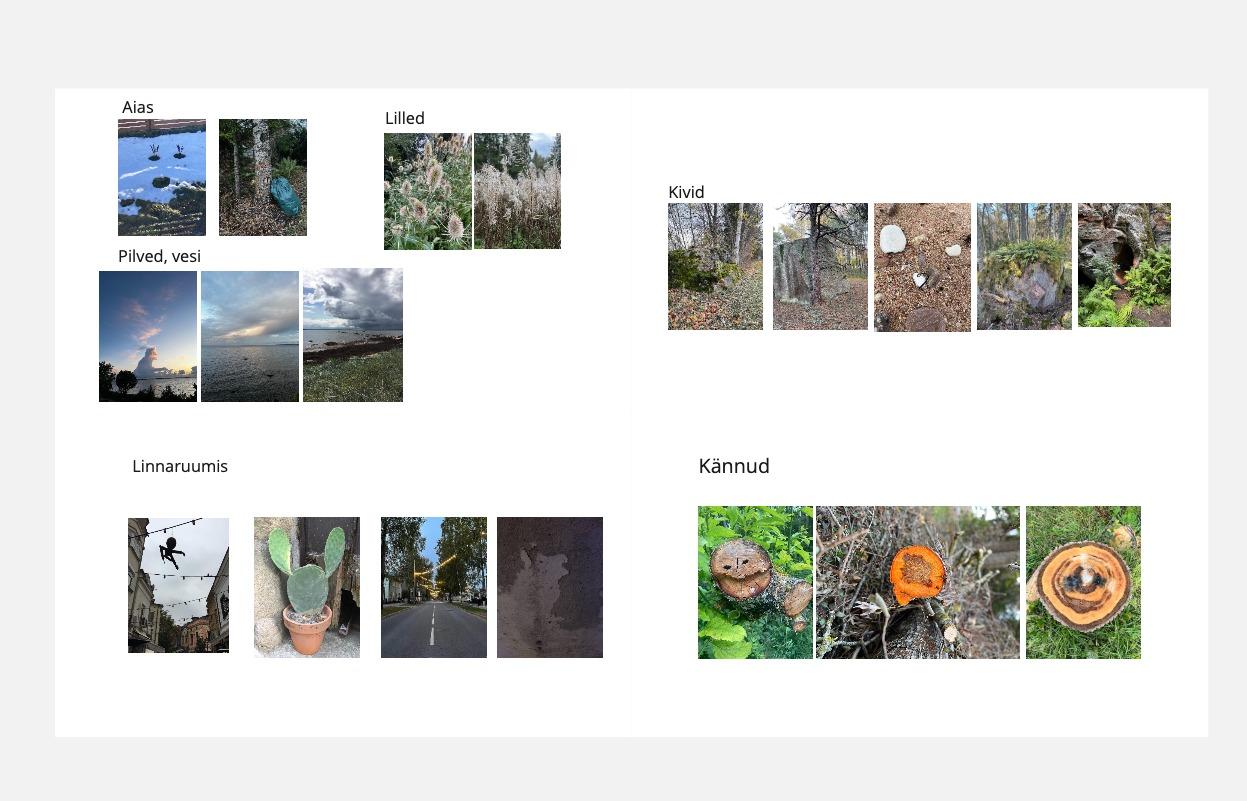 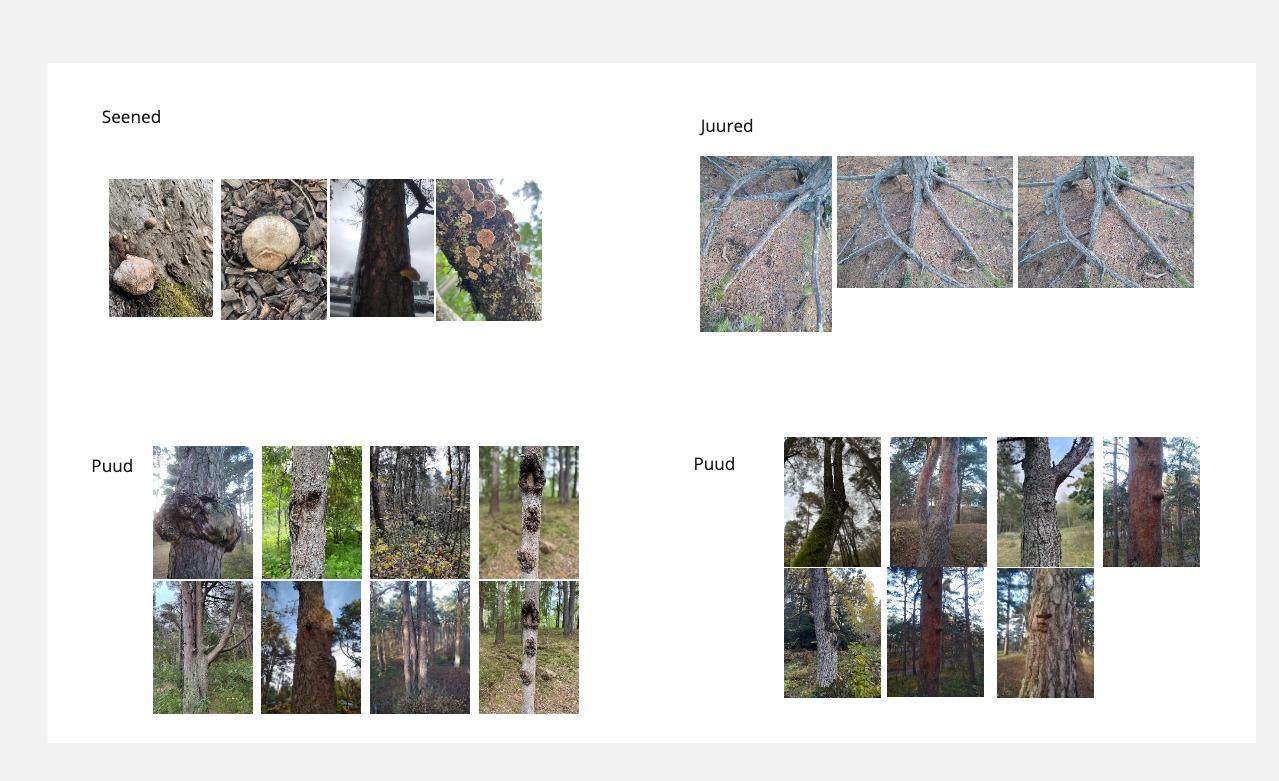 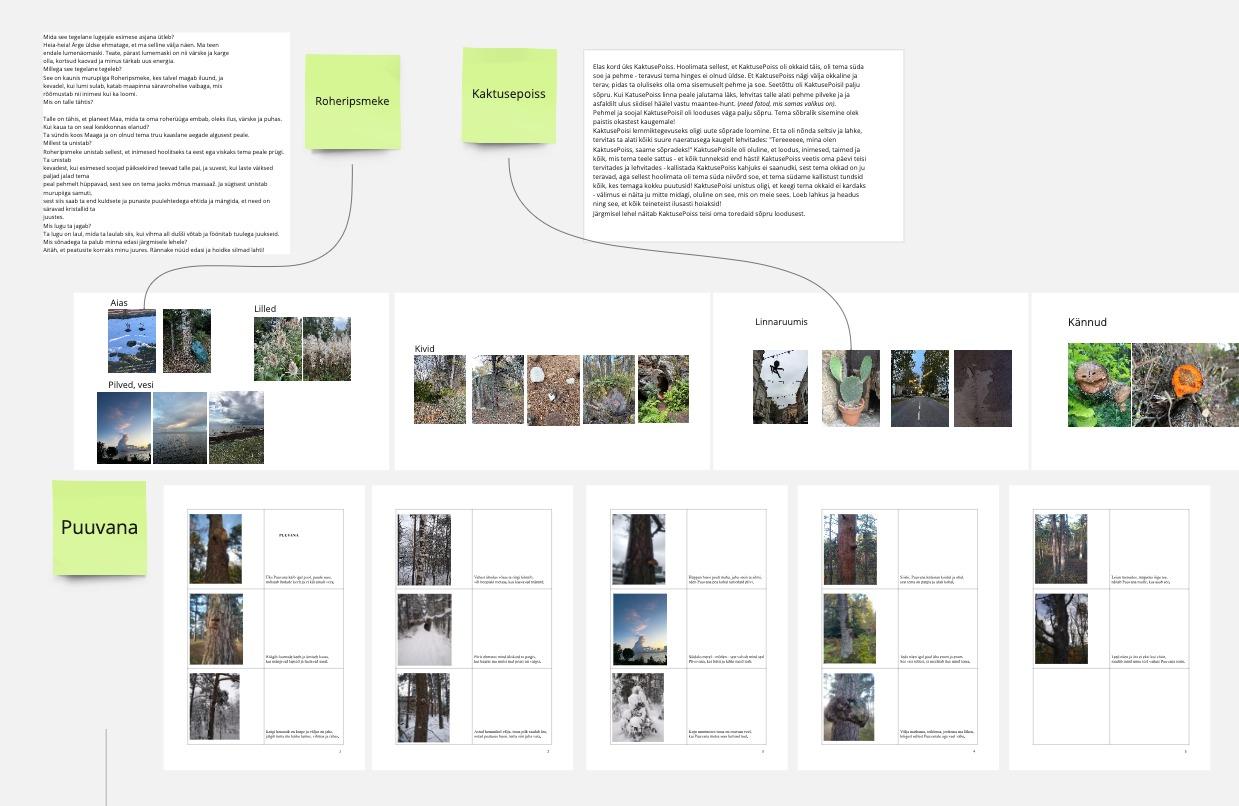 Näited valminud pildiraamatust “Puuvana”: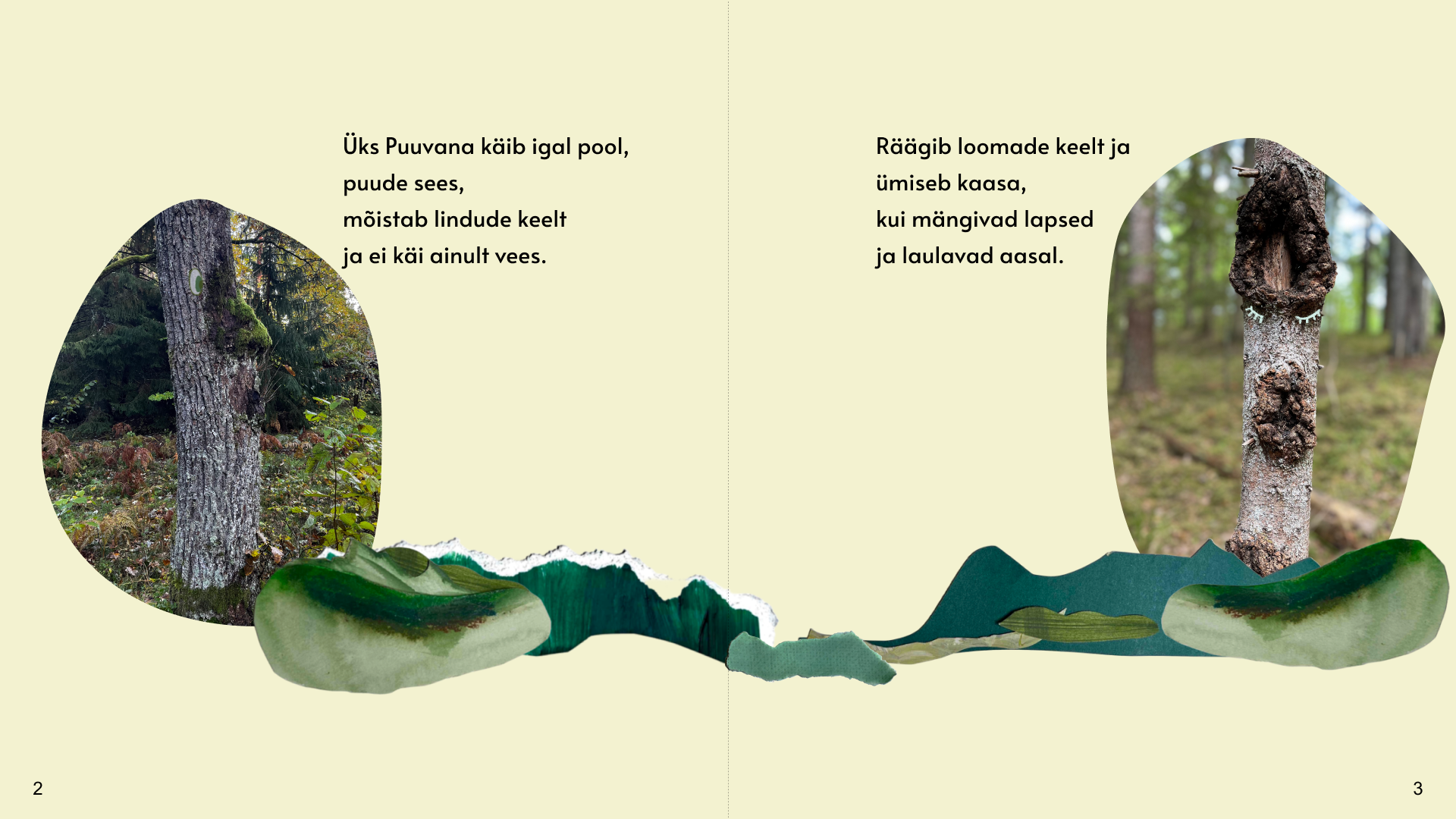 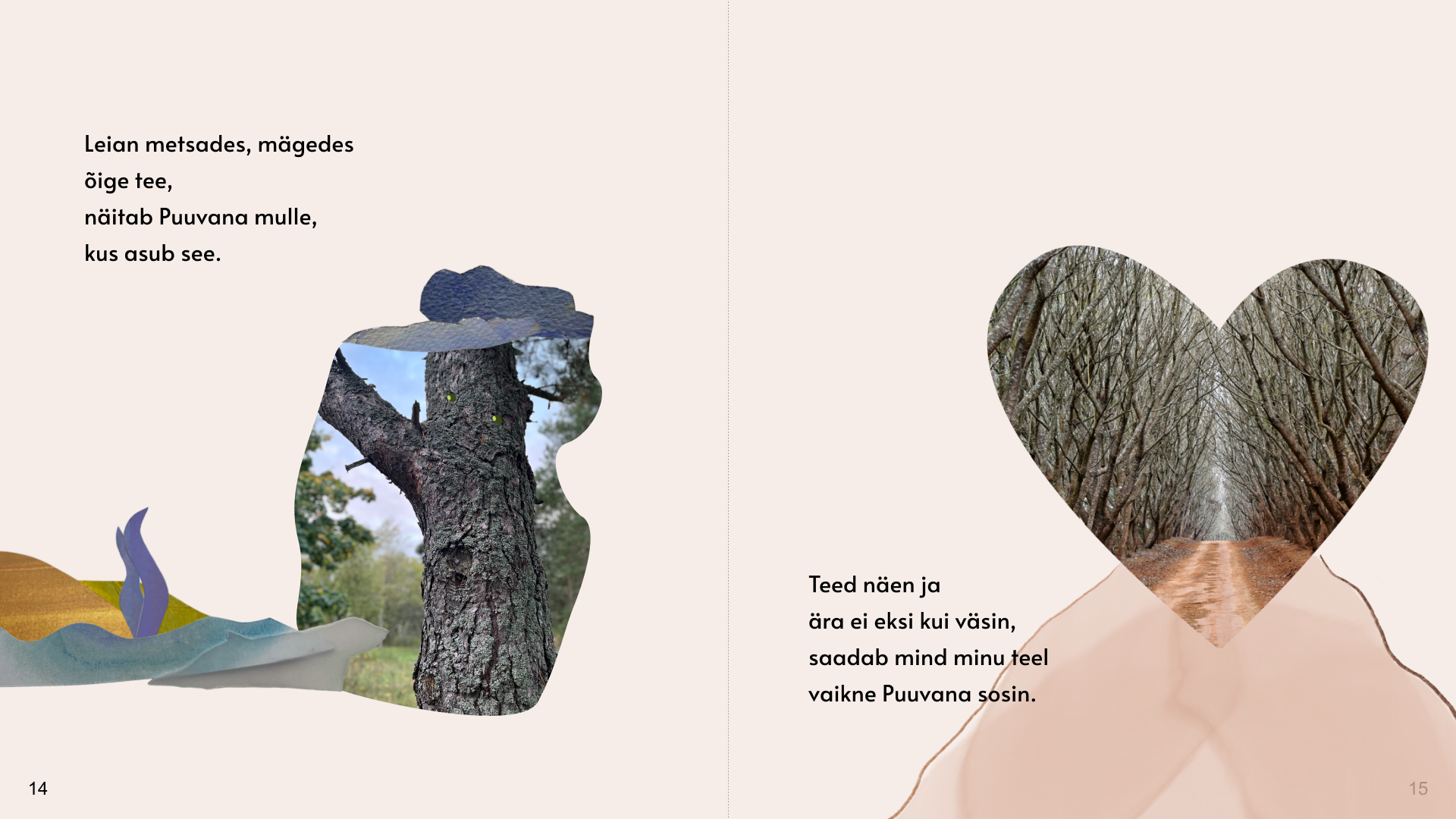 Loodud pildiraamatu link: https://tinyurl.com/raamat-puuvanaPROJEKTI TEGEVUSKAVAAines Pildiraamatu võlujõud said tudengid kokku nii loenguruumides kui ka Zoom keskkonnas kohtudes. Külastati ka Eesti Lastekirjanduse Keskust ning üheskoos veedeti aega ühtekokku kaheksal korral.14.09.2023Esimene kohtumine toimus 14. septembril, ka kõik edasised kohtumised toimusid neljapäeviti. Esimeses loengus tehti omavahel tutvust, õppejõud Kadi Lukanenok tutvustas kõike eesootavat ning lepiti kokku ka järgmised kokkusaamised. Räägiti ka vahenädala sessioonile ja esitluspäevale registreerimisest. Kadi oli kutsunud esimesele kohtumisele ka Liina Velneri, kes tegi esimese ettekande pildiraamatute ettelugemise teemal. 
	Üliõpilased tutvustasid end ja rääkisid, milline on nende unikaalne panus antud õppeaine raames. Tudengeid oli väga erinevatelt erialadelt, esindatud olid nii alusharidus, kunstiteraapiad, nüüdismeedia, ajalugu, antropoloogia, eripedagoogika, integreeritud tehnoloogiad ja käsitöö ning ka klassiõpetaja eriala. 
	Valida tuli oma eelistus rühma kuulumisel, fikseerida personaalne eesmärk aines osalemisel ning teha tutvust aine metoodiliste materjalidega. Õppejõud Kadi Lukanenok kirjeldas detailselt ka Erialasid Lõimiva Uuenduse õppeaine kohustuslikke töid ning näitas Drive kausta, kus kõik oluline kirjas on. Üheskoos lepiti kokku ka oodatavad väljundid.OODATAVAD VÄLJUNDID: Projektis osalenud üliõpilased on:1. Tutvunud Pildiraamatu võlujõud ettelugemise metoodikaga.2. Arendanud personaalseid oskusi Pildiraamatu võlujõud metoodika kohasteks ettelugemise tegevusteks (raamatute valik, laste kaasamine, otsene ettelugemine, vanemate nõustamine)3. Analüüsinud oma ettelugemise tegevusi kvalitatiivsete uurimismeetoditega 4. Soovi korral saanud ise luua lastele ettelugemiseks sobivaid pildi- ja juturaamatuid5. Viimaks pidi iga tudeng ka enda jaoks personaalse õpiväljundi eesmärgi leidma28.09.2023Seekord oli tudengitele loengut andma tulnud ka lasteaia õpetaja ja kirglik pildiraamatute ettelugeja Jaanika Monroc, kes jagas enda praktilist ettelugemise kogemust nii Eestis kui ka Prantsusmaal, kus naine eelnevalt töötanud oli. Ka Monroci lasteaeda võisid tudengid külastada ja seal ettelugemise kogemust saada. Räägiti ka pildiraamatu võlujõud meetodi teaduslikest alustest; teadusuurimustest ning tekkis arutelu veebist loetud materjalide üle. Monroc oli tudengitele vaatamiseks ka palju erinevaid pildiraamatuid kaasa toonud, tekkis elav arutelu nende üle. 12.10.2023Järgmine kohtumine toimus Tallinna Ülikoolis, kuid soovijatel oli võimalik ka Zoomi teel osaleda. Esmalt räägiti läbi organisatoorsed küsimused: täpsustati esitluste ajad ja fikseeriti rühmad; otsustati, kes on need tudengid, kes loovad pildiraamatu ning kes on need, kes keskenduvad pildiraamatute ettelugemisele. Pildiraamatu loojate gruppi jäid Mia Liina Kraanat, Anita Soovik, Ella Lin Raat, Kaja Kruus ning Janek Viilma. Niinimetatud ettelugejate grupi moodustasid Kristiina Kaljurand, Riina Kukk, Kristina Smirnov, Kristi Reilent, Kadri Alver, Silve Elberg, Katrin Kumm, Anni Ambur.  Valmistuti ka vahearuande koostamiseks, õppejõud Kadi Lukanenok vastas kõikide täpsustavatele küsimustele ning lepiti kokku praktilised ettelugemised lasteaedades. 26.10.2023Kohtumine Eesti Lastekirjanduse Keskuses, Pikk tänav 73. Tudengitel oli võimalus külastada Eesti Lastekirjanduse Keskust, kus ka laste pildiraamatute looja Kertu Sillaste oma näitust tutvustas ning enda loodud raamatutest rääkis. Päeva viimases osas toimus ka töötuba: üliõpilased said ise pildi luua Kertu Sillaste kaasa toodud materjalidest (nööbid, paelad, puujupid jms). 09.11.2023Praktilised lugemistegevused Tabasalu Teelahkme lasteaias  ja Tallinna Männi lasteaias  – Anneli Laamann ja Jaanika Monroc juhendamisel. Eelnevalt saime vaadelda kogenud juhendaja ettelugemist ja hiljem saime harjutada ettelugemist ühele lapsele rühmas/lasterühmale lähtudes metoodikast. Pärast ettelugemisi toimus refleksioon kohapeal, kus iga üliõpilane sai analüüsida oma ettelugemist.23.11.2023 23nda novembri loeng toimus Tallinna Ülikoolis, kus loengut tuli andma Meeli Pandis - logopeed ja eesti pedagoogikateadlane. Naine on väga tegus kõiges, mis puudutab lastekirjandust, ettelugemist ja laste kõne arendamist. Pandis rääkis lähemalt oma tegemistest ning peatus pikemalt lugemispesa projektil. Lugemispesa.eu on nimelt üks vanemaid mittetulundusühinguid, täpsemalt 30 aastane. Pandis kirjeldas selle saamise lugu ning selgitas, et lugemispesa funktsiooniks on eelkõige teha projekte ja olla katusorganisatsiooniks, mis ühendab erinevaid huvialasid: eripedagoogid, kirjastajad, lapsevanemad, lasteaiaõpetajad jne. Pandis toonitas, et tudengid külastaksid ka alljärgnevaid veebisaite:www.Lugemisyhing.eeLugemispesa keskkonnas olev e-raamat! “Lugemispesa - toetava kirjaoskuskeskkonna käsiraamat” https://lugemispesa.eu/Toetava-kirjaoskuskeskkonna-kasiraamat/mobile/index.htmlhttps://www.literacyeurope.org (lugemisühing korraldab ka konverentse ja rahvusvahelisi üritusi)Üliõpilased tegid kohtumisest ka protokolli, alljärgnevalt kommentaarid, millest Pandis loengus veel rääkis:23.11.2023 loengu Pildiraamatu võlujõud protokoll7.12.2023 kell 17:00 toimub Tallinna Keskraamatukogus järgmine lugemispesa üritus! Pandis palub kõikidel registreerida! 
	Jaanipäeval 2024 toimub Kreeta saarel järgmine rahvusvaheline konverents, Meeli Pandis soovitab seal osaleda. Lugemisühing on muutnud Meeli elu; ta rääkis detailselt enda lõputööst, kus ta uuris PISA (15 aastased) ja PIRLS (9 aastased) teste. Ta käis oma elu esimesel välisreisil 35 aastasena ja see oligi lugemisühingu konverents Prahas - sellest ajast alates on ta lugemisühinguga kirglikult seotud olnud.
	2026. aastal toimub Ljubljana konverents, enne seda, aastal 2025 on Pandisel plaanis ka Eestis konverents korraldada.
	“Environmental literacy” - keskkonna kirjaoskus (ökoloogilise tähendusega); keskkondlik kirjaoskus (lugemise algõpetus - kirjasõna õppimine keskkonnas oleva materjali põhjal). Lugemisühing ootab konverentsidele ka vabatahtlikke appi!
	Loengu järgmine teema: muukeelsete laste toetamine. Tudengid vaatavad loengus raamatuid ja arutavad, miks just need raamatud on head raamatud. Ellen Niit “Rongisõit”, “Mutionu pidu”, “Mina olen terane laps,” “Muti metroo”. Koomiksid. Meeli kasutab koomikseid muukeelsete õpilaste peal “preemiana”. Viimase aja uurimused näitavad, et kui koolis jääb aega lugemiseks, siis on see lapsi väga arendav! Meeli kirjeldab protsessi, kuidas ta oma õpilasi lugemis- ja kirjaoskuse teekonnal toetab.
	Arutelu selle üle, kuidas ekraanid ja keskkond, milles me täna ja näiteks 30 aastat tagasi elasime, mõjutab lapsi niivõrd palju ja teistmoodi, et nende aju võtab informatsiooni teistmoodi vastu. Teemad, millega Meeli logopeedina kunagi tegeles ja täna tegeleb, on ajas muutunud - laste aju võtab informatsiooni teistmoodi vastu või lihtsalt ei võta seda vastu üleüldse! 
	Sotsiaalfoobiatega lapsed - see tuleb sellest, et tänapäeva inimesed suhtlevad päriselus ja näost-näkku niivõrd vähe. Meeli kirjeldab lapsi, kes räägivad eesti keelt aktsendiga - aktsent tuleb aga sellest, et lapsed saavad infot väliskeelsest internetist! Ta on oma töös kohanud ka lapsi, kes loevad paremini inglise keeles kui eesti keeles - sest nad lihtsalt elavad inglise keelses veebi-ja meediakeskkonnas rohkem kui emakeelses: multifilmid jms on pahatihti just inglise- mitte eestikeelsed! Meeli nendib, et eesti keel on tõepoolest väga keeruline ja muukeelsetele lastele on seda raske õpetada. Liitsõnade näide: merisiga ja meri ning siga. Kõik kolm tähendavad hoopis eri asju! 
	Rühmatöö: Tudengitele jagati koomiksid ja nad pidid tegema nimekirja kõige parematest koomiksitest - kõige parem on kõige rikkama sõnavaraga, kõige vähem arendav koomiks kõige nõrgema sõnavaraga. Arutelu koomiksite teemal. 
	Kohustuslik kirjandus. Arutelu. Meeli sõnul ei pea kõik lugema samasuguseid raamatuid, vaid oluline on mingi maht lugemisel! Olemas on ka erinevaid lugemise äppe. “Kui Sa ei harjuta, siis Sinust lugejat ei saa!”Kohustuslik lugemine on meie puhul pigem see, et see on meie kultuuri lugu - seetõttu on kohustuslikku kirjandust ikkagi oluline lugeda. Õppejõu sõnul on oluline, et kuni neljanda-viienda klassini - õpilased vähemalt midagi loeksid, olgu see siis National Geographicu ajakiri, koomiks või mõni muu lapsele huvipakkuv! Peaasi, et laps loeb, aga mida - see enam pole niivõrd oluline! Kultuurilugu peab aga siiski tundma - Meeli teeb kasvõi oma õpilastele ligipääsu Pimedate Ühingu audioraamatutele (lapsed siis vähemalt kuulavad neid raamatuid, isegi kui neid lugeda ei suuda). Pildiraamatu maagia. Mõte: kuulamine ilma raamatuta on ka väga hea või vahel isegi parem - sest see tekitab kujutlusvõime arengut! Meeli arvab, et meie haridussüsteemis peaks “lihtsalt kuulamist” rohkem tähtsustama! Meelil on muukeelsetele lapsevanematele kaks palvet: et nad lubaksid lastel vaadata 30 minutit eesti keelset multikat ja kuulata 15 minutit eestikeelset juttu! Keelekümbluskool. Kirjaoskamatus. Mimikrid - suudavad lugeda ja sageli ka kirjutada, aga nad ei oska kirjeldada, mida nad just lugesid. Mimikrid on Meeli sõnul nii öelda matkijad, kes suudavad pindmisel tasandil “ära petta”, et nad eesti keelt oskavad, kuigi tegelikult sellest aru ei saa. Lasteaias on keel suhtlemise ja mängimise vahend, aga koolis on keel juba õppimise vahend. Keele õppimine. Keskkondlik keeleõpe versus sõnade tuupimine sedelite abil.  Funktsionaalse lugemisoskuse kriteerium on iseseisev toimetulek ühiskonnas. Rekreatiivne lugemine ja kirjaoskus. Lõpetuseks tänab Meeli tudengeid, et nad elavalt kaasa arutasid ja jagab oma e-posti aadressi, kuhu alati kirjutada võib.7.12.2023Seekordses loengus jagasid tudengid üksteisega enda ettelugemise kogemusi Männi lasteaias ja Teelahkme lasteaias. Üliõpilased kirjeldasid ka neid kogemusi, kus nad ise enda lastele kodukeskkonnas raamatuid näitasid ja ette lugesid. Tekkis arutelu ELU-projekti lõpetamiseks vajalike tegevuste ja dokumentide üle ning jagati ära rollid portfoolio koostamisel. Lepiti kokku lisakohtumine, mil tudengid oma rühmakaaslastele loodud pildiraamatut tuvustavad. Loengu organisatoorsed osad läbitud, mindi üheskoos Tallinna Keskraamatukokku, kus toimus Meeli Pandise korraldatud lugemispesa üritus.18.12.2023Kaja Kruus, Mia Liina Kraanat, Anita Soovik, Ella Lin Raat ja Janek Viilma tutvustavad Zoom keskkonnas rühmakaaslastele enda loodud pildiraamatut. Elav arutelu pildiraamatu teemal. Link raamatule:https://tinyurl.com/raamat-puuvana09.01.2023Aine lõpetamine, portfoolio esitamine ning esitlemine.MEEDIAKAJASTUSArtikkel ELU projekti käigust on avaldatud Eesti Lugemisühingu kodulehel. https://lugemisyhing.ee/6909-2/ Teekond algab pildiraamatustJanek ViilmaTallinna Ülikooli õppeaine Erialasid Lõimiv Uuendus ehk ELU toob ikka ja jälle semester semestri järel kokku üliõpilased erinevatelt erialadelt, kel on soov end mõne projekti raames proovile panna, harida, silmaringi avardada ning kogemusi omandada. ELU raames sai teoks projekt ,,Pildiraamatu võlu’’ 2023/24. õppeaasta sügissemestril Kadi Lukanenoki juhatusel nüüdseks teist korda. Esimesel korral said üliõpilased sarnasest projektist osa 2021. aasta sügisel ja kuna tagasiside oli meeldivalt positiivne, siis projekti kordamine oli igati loogiline samm. Seda enam, et Eesti Lugemisühing, millele projekt toetub vajab jätkuvalt inimesi, kellel on huvi raamatuid ja lugemist propageerida ja populariseerida, igas vanuses lastele ette lugeda ja neid sel viisil raamatute ning teadmiste maailmale lähemale tuua.Sel korral osales projektis kolmteist üliõpilast kaheksalt erialalt. Esindatud olid alusharidus, nüüdismeedia, kunstiteraapiad, ajalugu, eripedagoogika, antropoloogia, integreeritud tehnoloogiad ja käsitöö ning klassiõpetaja. Tõeliselt mitmepalgeline seltskond, kes tõid kõik enesega midagi kaasa ning rikastasid teekonda, mis projekti käigus läbida oli tarvis.Ja teekond kvaliteetse pildiraamatu ettelugemiseni, nii lihtne kui see esmapilgul tundubki on siiski pikem protsess, mis selle ala asjatundjate käe all läbi loengute, diskussioonide ja praktiliste tegevuste kujunes osalejaid rikastavaks kogemuseks. Pildiraamatu ettelugemise metoodika spetsiifikasse juhatas tudengid projekti eestvedaja, lektor ja logopeed Kadi Lukanenok ning arutelude käigus sai ettelugemise teoreetiline olemus piisavalt omandatud toetamaks praktilist kogemust reaalses ettelugemise situatsioonis.Ettelugemine toetub aga eelkõige kvaliteetsele pildiraamatule. Milline on kvaliteetne pildiraamat, mille järgi seda otsustada, millised kriteeriumid peab raamat täitma, et olla kvaliteetne on küsimused, millele vastamine vajab mõnevõrra suuremat asjatundlikkust, nüansside tähelepanekut ja kogemust. Enda raamatutealaseid teadmisi käis tudengitele jagamas pikaaegse kogemusega  lasteaiaõpetaja Eesti Lugemisühingust Jaanika Monroc. Tema ning lasteaiaõpetaja ja direktori Anneli Laamanni juhatusel oli ka tudengitel võimalus õpitud oskusi rakendada ning ettelugemist lasteaia rühmades praktiseerida – jälgida kogemustega ettelugejaid ja seejärel ise suhelda lastega ning raamatuid ette ja mis olulisem, koos lugeda. Juba ainuüksi tulenevalt vanusest on lapsed väga erinevad kuulajad, nii et nende tähelepanu haaramine, hoidmine ja mitte heitumine kui laps justkui tegeleks lugemise ajal teiste asjadega ja ei kuulaks on algajatele ettelugejatele parajad väljakutsed, kus kogemuste omandamine ja vahetamine on määrava tähtsusega. Kogenud lugejad olid siin tudengitele suureks abiks ning teenäitajateks. Tuge sisuliseks aruteluks ja kogu protsessi mõtestamiseks pakkus pedagoogika valdkonna spetsialist ja logopeed Meeli Pandis, kes viis tudengid lähemale pedagoogilistele dilemmadele, mis tuleb kaasaja ühiskonnas ületada või tasandada, et õpetada lapsi edukalt iseseisvalt lugema ja loetust huvituma.Lisaks ettelugemisele tegeles üks osa projektis osalenud tudengitest pildiraamatu loomisega. Sellel teel oli asendamatuks abiks raamatute looja ja illustraator Kertu Sillaste, kes jagas oma kogemusi Eesti Lastekirjanduse Keskuse ruumides enda näitust ja raamatuid tutvustades. Tudengite loodud raamat kujunes töö käigus algsest sõnadeta raamatu ideest pilte toetava värsilise tekstiga raamatuks. Piltide aluseks said fotod loodusest. Täpsemalt oli eesmärgiks leida aimatavaid ,,nägusid’’ ja ,,kujusid’’ ning tegeleda fotografeerimisega, tegevusega, mis ei sõltu joonistamisoskusest, on kõigile jõukohane ja kõiki kaasav. Nii et ühistöö tulemusena sündinud raamat ,,Puuvana’’ inspireerib väikeseid ja suuri lugejaid vaatajaid nägema ja avastama loodust ja selle varjatud salapära. Kertu Sillaste nõuanded, samuti lapsed, kes aitasid enda arvamuste ja reageeringute läbi raamatul kujuneda viisid lõpptulemuseni, mida kõik projektis osalejad oma töös juba meelsasti kasutavad.Projektis osalemine on tudengid taaskord viinud pildiraamatute kaudu teekonna algusesse. Selle punkti lähedale, millest hakkab arenema laste haridus. Pildiraamatute võimalused toetada haridustee algust ja huvi maailma vastu on ääretud. Lisaks lastele ette ja koos lugemisele sai selgeks, et tööpõld lugemise populariseerimisel on samuti ääretu ning sellel teel kutsume kõiki huvitatuid osalema. Tutvuge Eesti Lugemisühingu tegemistega ühingu kodulehel lugemisyhing.ee ja Facebookis, liituge Eesti Lugemisühinguga, sest uued liikmed ja uued algatused on alati oodatud ning tulge Lastekirjanduse Keskusesse raamatuid valima, asjatundlik nõu on kohapeal alati olemas.RÜHMALIIKMETE ÕPIKOGEMUSE  REFLEKSIOON 4.1 Anni AmburProjektiga liitusin peamiselt seetõttu, et õpin klassiõpetajaks, mis tähendab, et minu põhitöö ja õpingud on seotud laste, nende oskuste ja võimete arendamisega. Lisaks töötan teist aastat eesti keele ja kirjanduse õpetajana, mistõttu on raamatute lugemine minu jaoks olulise tähtsusega ning projekti juures tahtsin just teada, milline on see pildiraamatu lugemise metoodika, et seda ka oma töös õpilastega rakendada. Minu ootusteks oligi teada saada pildiraamatute lugemise metoodika kohta ning leida ideid, kuidas seda oma töös kui ka isiklikus elus kasutada. 
	Projekti käigus õppisin tundma pildiraamatu võlujõudu ja selle lugemise metoodikat ehk kui oluline on siiski raamatute lugemine juba lapse varajasest east, et lapsel tekiks lugemisest hea emotsioon, tekiks lugemisharjumus ning mis kõige olulisem, areneks õpilasel kirja- ja lugemisoskus. Metoodika puhul õppisin just seda, et lugemisel ei pea olema alati eesmärk, mida minu eriala tudengitele siiski alati toonitatakse. Lisaks, et laps võib lugemise ajal ringi liikuda, tegeleda muu asjaga, kuid lugeja siiski jääb raamatut edasi lugema. Loengute käigus ja lasteaiakülastuse käigus saime ka nippe, milliseid pildiraamatuid valida ja praktiliselt ka lastele ette lugeda. Minu jaoks praktiline kogemus oligi kõige olulisem, kuna see paneb kokku õpitud teooria ja tegelikkuse.
	Projekti lõpetan heade emotsioonide ja mõtetega. Minu jaoks täitis projekt oma eesmärki ning ka minu ootuseid. Sain uusi teadmisi pildiraamatute ja nende ettelugemise kohta, mida saan kasutada oma töös kui ka isiklikus elus ning lisaks saan jagada uusi teadmisi ka oma kolleegidega, mis on väga oluline. Tulevikuks võtangi kaasa need teadmised ja kogemused, mis projektist sain. 4.2 Katrin KummSügisel omale sobivat projekti otsides, kõnetas “Saame osa pildiraamatu võlujõust” mind koheselt. Minu igapäevatöö on lasteaias õpetaja assistendina, lastega raamatute vaatamine ja lugemine on parim osa päevast. Mulle endale on raamatud ja lugemine üldse juba lapsest saadik väga meeldinud ning proovin ka oma rühma lastes seda huvi tekitada. Projektis osalemine on olnud väga silmiavav kogemus, oskan nüüd hoopis teise pilguga hinnata raamatute kvaliteeti, tuleb välja, et raamatul ja raamatul on vahe sees. 
	Projekti tegi põnevaks erinevate inimestega kohtumine- Janika Monroc,Kertu Sillaste, Meeli Pandis ning loomulikult ka projekti eestvedaja Kadi Lukanenok. Igaühel neist oli oma unikaalne vaatenurk, mis kõik kokku moodustasid minu jaoks ühe terviku. Tore oli jälgida kuidas käib elu teises lasteaias ja kuidas loeb raamatuid inimene, kes valdab suurepäraselt 3MR metoodikat, külastada Lastekirjanduse Keskust ja teha kila-kola kunsti, ka selle oskuse võtan ma oma igapäevatöösse kaasa. Keskraamatukogus toimunud Lugemisühingu Lugemispesa projekti lõpuüritus tekitas minus suure huvi ka Lugemisühingu tegevuse kohta. Projekti lõppedes olen ma saanud hindamatu kogemuse 3MR metoodika õppimise, rakendamise kui ka toredate kaastudengitega tutvumise näol.  4.3 Kadri AlverOlen väga tänulik võimaluse eest osaleda projektis “Pildiraamatu Võlujõud”. Projekti teema ja eesmärgid haakusid väga tugevalt nii minu professionaalsete (töö eripedagoogina) kui ka isiklike huvidega (suur huvi raamatute vastu juba varasest lapsepõlvest) . Mulle meeldis projekti sisukus ning hästi organiseeritus. (Mul on kogemus ka ühe teise ELU projektiga bakalaureuseõppe ajast, mis ei pakkunud kaugeltki nii positiivset kogemust). Projekt õnnestus väga suures osas tänu professionaalsele juhendajale, kes panustas ise väga palju sellesse, et projekt oleks huvitav ja et sellest oleks midagi õppida. Projekti tegid huvitavaks võimalus kohtuda erinevate projektiga seotud spetsialistidega. Kohtumised olid mitmekülgsed ja silmiavardavad. 
	Mulle meeldis projekt ka selle tõttu, et see pakkus võimalust nii grupitegevusteks kui ka individuaalseks kogemuste omandamiseks (ettelugemised). Sain praktiseerida pildiraamatute ettelugemist tööl rehabilitatsioonikeskuses erivajadustega lastele ja lasteaias tavaarenguga lastele. Jätkan kindlasti lastele ettelugemist ka tulevikus, kuna veendusin ja sain kinnitust ka oma varasematele tähelepanekutele, kuivõrd head vahendid on raamatud laste silmaringi avardamiseks, lugemise ja kirjutamise eeloskuste arendamiseks ning üleüldiseks arengu toetamiseks. Oleksin väga õnnelik, kui tulevikus avaneks veel ka võimalus kaasa lüüa mõne pildi või lasteraamatu valmimisele. 4.4 Ella Lin Raat Liitusin projektiga kuna mulle on lapsepõlvest saadik olnud raamatud olulised ning algkoolis lugesin ka palju ise raamatuid vanematele ette ning nemad mulle. Minu ootuseks oli  projekti käigus saada selgeks PV meetodi rakendamine ning lastele ettelugemist praktiseerida ning tiimitööna lüüa kaasa raamatu loomises. Sain väga häid kogemusi Männi lasteaias ettelugemisel ning lasteaiaõpetaja Jaanika Monroc oli suurepäraseks näiteks ja juhendajaks ettelugejana. 
	Projekti käigus sain paremaks lastega kontakti leidmisel ning ette lugedes täielikult kohal olles. Väga loovust arendav oli ka Kertu Sillaste töötuba Eesti Lastekirjanduse Keskuses, esimest korda sain proovida  kila-kola kollaažitehnikat. Sain projekti käigus teada kuidas käib pildiraamatu loomine otsast lõpuni ning millised raskused võivad selle loomisel esineda.  Näiteks osutus väga oluliseks fotode kvaliteet ning samuti grupitööna raamatu loomine oli minu jaoks esmakordne kogemus. 
	Projekti lõpetan hea tundega ning uute teadmistega 3MR metoodikast. Huvitav oli õppida ja teha koostööd erinevate erialade üliõpilastega ning samuti osaleda Eesti Lugemisühingu tänuüritusel keskraamatukogus. Loodan, et saan tulevikus olla samuti seotud Eesti Lugemisühinguga või mõnes nende projektis taas osaleda. 4.5 Janek ViilmaProjektis osalemine aitas spetsiifilisemalt avastada ning mõista ettelugemisega seotud teaduslikkusest kantud poolt ning seda laiemalt mõtestada. Eelkõige olid olulised õppejõudude ja praktikute loengud ning näpunäited. 
	Projekti käigus aruannete koostamiseks läbi töötatud õppematerjalid, teadustööd ja uurimused avardasid teemaga seotud silmaringi veelgi ning olid abiks ettelugemistegevuste planeerimisel ja läbiviimisel. Vahetu kontakt inimestega, kes ettelugemise metoodikatega igapäevaselt tegelevad osutus äärmiselt vajalikuks just kogemuste vahetamise ja diskussiooni kontekstis. Laste tähelepanu haaramine, hoidmine ja mitte heitumine tähelepanu näilise hajumise situatsioonis on olulised oskused, mis saavad selgemaks kogemustega lugemistegevuste käigus ning mõttevahetused kogenumate ettelugejatega on asendamatud.
	Projekt andis eesmärgi luua midagi ettelugemisega sügavamalt seonduvat ja vajalikku, kogeda ühisloome raskusi, keerukust ja raskuste ületamise võimalusi ning mooduseid. Oli küllaltki harukordne võimalus ennast proovile panna arvestades, kuidas ja kui keerukas on luua midagi eesmärgipäraselt inimestega, kellega ei ole kunagi varem koostööd teinud ning lisandus väljakutse luua materjal, mis oleks reaalselt kasutatav ja võimalikult mõttekas, arvestades eesmärgina loodava jätkusuutlikkust. 4.6 Kristi Reilent 
Liitusin projektiga, kuna soovisin tutvuda pildiraamatu ettelugemise metoodikaga, et seda tulevikus kasutada enda töös (tantsu- ja liikumisteraapia, noorsootöö). Kuna paljudel mu lähedastel on väikesed lapsed soovisin lisaks eelnevale teada, kuidas nende keele arengut ning huvi raamatute ja lugemise vastu toetada saaks. Osalesin projekti käigus grupiaruteludes ning projektiga seotud tegevustes. 
	Lisaks praktiseerisin pildiraamatu ettelugemise metoodikat nii projekti kohtumise jooksul lasteaiarühmas, kui ka iseseisvalt oma praktika raames ning pereliikmetega. Kindlat rollijaotust meie grupis ei tekkinud, kuna meie grupi peamiseks ülesandeks oli raamatu ettelugemise praktiseerimine, tegeles meie grupp peamiselt iseseisva tegevusega. Osad, mida pidime grupina koos tegema kujunesid orgaaniliselt, igaüks sai panustada ning täitsime üheskoos ülesandeid. Konflikte ei tekkinud. Õppisin kõige enam metoodika kohta. 
	Mulle on oluline teadmine, millele lugemise ajal tähelepanu pöörata, näiteks see, et laps võib ringi liikuda, samuti see, et laps valib raamatu ning lugemiseks võiks olla mugav pesa, koht, kus lugeda. Teine oluline õpikoht oli kvaliteetse pildiraamatu valimise tähtsus. Olude sunnil kasutasin iseseisvalt ette lugedes raamatut, mis ei olnud seda ning sain seetõttu aru, kui tähtis on pildiraamatu puhul last haaravad pildid ja tekst. Projekt andis kasuliku teadmise eelkõige heade raamatute valimiseks ning samuti jäävad minuga kaasa ettelugemise jaoks olulised teadmised ja oskused, mida enda töös ning eraelus tulevikus rakendada saaksin. Projekti juhendaja oli väga toetav, arengule suunav ja mõistev.4.7 Kaja KruusMinu algne ootus oli omandada praktilisi kogemusi ja teadmisi, mis rikastavad kunstiteraapia tehnikaid.  Lastele ettelugemise tehnikad ja oskused on osutunud väärtuslikuks tehnikaks laste emotsionaalse ja loomingulise arengu toetamisel. Väga vajalikuks ja väärtuslikuks osutusid kaks Kertu Sillaste raamatut, millest sain teada tänu projektile: "Igaüks teeb isemoodi kunsti" ja "Mina olen kunstnik", mis andsid mulle uusi vaatenurki ja tehnikaid, kuidas lastele kunsti tutvustada ja loomisprotsessi kaasahaaravalt kirjeldada. Samuti avastasin enda jaoks kila-kola tehnika, mis võimaldab lastel kasutada igapäevaseid esemeid loomingulise eneseväljenduse vahenditena, avardades nende mõistmist kunsti mitmekülgsusest. Lisaks õppisin, kuidas lugude abil saab julgustada lapsi oma tundeid ja mõtteid avama, aidates neil seeläbi paremini toime tulla oma emotsioonide ja sotsiaalse suhtlemisega. 4.8 Anita SoovikProjektis osalemine oli minu jaoks põnev kogemus, mis rikastas mu seniseid teadmisi ning avardas oluliselt mu arusaama laste kirjaoskuse arengust. Minu roll meeskonnas, kus panustasin loomingulise pildiraamatu loomisse, võimaldas mul arendada mitmeid oskusi, alates looduse teistmoodi märkamisest, ise pildiraamatu koostamisest, kvaliteetse pildiraamatu valmimisest kuni ettelugemismetoodika omandamiseni. 
	Meie meeskonnatöö oli tõhus ja vastastikku toetav. Kõik liikmed andsid panuse vastavalt oma võimetele ning olemasolevaid võimalusi silmas pidades. Sain kogemuse nii loomingulise projekti valmimisest kui ka meeskonnatööst keerukates olukordades, näiteks kompromisside ja järeleandmiste tegemisel, kui oli vaja lõplik idee välja valida. Üldiselt sain projektist mitmekülgseid teadmisi ning praktilisi kogemusi ja oskusi, samuti inspireeris see mind jätkama lastega seotud tööd, võttes kasutusele nüüd uusi meetodeid ja arusaamu. 
	Projekt täitis minu jaoks oma eesmärki, sest sain kogemusi ja uusi praktilisi teadmisi ettelugemise kui ka raamatu koostamise kohta. Koostöötamise kogemus oli samuti arendav, kuna nii erinevate erialade esindajatega valmis lõppkokkuvõttes täiesti praktiline ja kasutatav raamat lastele.4.9 Mia Liina KraanatMina liitusin projektiga oma magistritöö uurimishuvi tõttu. Nimelt kaitsen ma oma lõputöö kevadel 2024 järgmisel teemal: ekraanimeedia vanemlik vahendamine kuni 3 aastaste laste seas. Ehk et ma analüüsin, kuidas ja kas üldse lapsevanemad jälgivad, kontrollivad või vahendavad väikelaste ekraanide tarbimist; kas nad on kursis võimalike ohtudega, mis ekraanide paljususega kaasas käib ja kuivõrd digipädev on tänapäeva lapsevanem üleüldse.
	Olen televisiooni töötaja, olen tegelenud üle 10 aasta liikuva pildiga, aga pildid ja pildiraamat ei ole dünaamiline, ent ometi väga arendav, väikelastele parem kui virtuaalne ekraan ning pildiraamatki jutustab alati mingi loo. Tahtsin osa saada piltide maailmast ja et olen ise ka väikese tütre ema, oli minu huvi ka isiklik – saamaks paremaks ja teadlikumaks lapsevanemaks, kes oskab teha vahet hea ja veel parema pildiraamatu vahel. Pildiraamatu aine paistis tõepoolest väga eluline – tulevad kokku inimesed täiesti erinevatelt elualadelt, ma osalen milleski, milles ma igapäevaselt kokku ei puutu (kasvatusteadused; ettelugemine) ja pean tegema meeskonnatööd inimestega, kelle väärtused võivad olla väga erinevad minu omadest. 
	Ma soovitan kindlasti tulevastele tudengitele just nimelt Pildiraamatu projekti, see on niivõrd eluline, praktiline, huvitav – see on päris elu projekt! See on see, mis meid lapsevanematena või haridustöötajatena iga päev puudutab. Minu jaoks oli väga huvitav veeta kasvatusteadlaste ja lasteaiaõpetajatega aega: info, mida nad minuga vestluste käigus vahetasid, oli minu jaoks siiralt huvipakkuv! 4.10 Kristina SmirnovProjektiga liitusin mitmel põhjusel: olen lasteaiaõpetaja ja raamatud ning raamatute vaatamine/ettelugemine on osa minu igapäevatööst; bakalaureuse tööna olen uurinud lapsevanemate teadlikkust lapse kõne arendamise võimalustest eelkoolieas, kus raamatutel on tähtis roll lapse arendamisel; soovisin teada saada “3MR”  metoodika sisust ja rakendamise võimalustest eelkooliealiste lastega. Üheks eesmärgiks projekti jooksul oli teada saada ja katsetada nimetatud metoodikat erituge vajavate laste peal. 	Projekti käigus tutvusin ettelugemise metoodikaga. Sain teada, et raamatute vaatamiseks/ettelugemiseks on üldse metoodika olemas ning loodud on juhised nii õpetajatele kui lapsevanematele. Tutvusin paljude heade pildiraamatutega, mille ettelugemist/vaatamist sain lastega proovida. Meeldis, et projekti olid kaasatud oma ala asjatundjad ja nendega olid loodud võimalused kohtumisteks. Heaks kogemuseks oli  lasteaia külastus, kus sain vaadelda, kuidas metoodikat reaalselt lastega kasutatakse ning millised on tulemused. Samuti oli huvitav kohtumine raamatute looja Kertu Sillastega Laste Kirjanduse keskuses, kes tutvustas raamatute valmimise protsessi ja enda näitust. Raamatute ettelugemise käigus nii laste grupile, individuaalselt lapsele kui ka erituge vajavatele lastele, sain aru, et raamatu valik on ehk kõige olulisem, et tegevus õnnestuks suurepäraselt. 	Kokkuvõtvalt võin öelda, et projektiga liitumine oli igati kasulik ning silmaringi avardav, saadud teadmisi saan kasutada oma igapäevatöös lastega ja suunata lapsevanemaid lastele rohkem lugema, osates anda ka täpsemaid juhiseid, kuidas valida kvaliteetseid raamatuid ja kuidas ettelugemise protsess peaks kulgema ning millised on ettelugemise kasutegurid lapse arengule.4.11 Riina KukkProjektis osalemine oli väga arendav ja värskendav. Erinevatelt erialadelt inimestega ühes projektis koos töötades oli põnev kuulata ja näha  erinevaid vaatenurki ettelugemise alal. Arutelude ja diskussioonide käigus sain endale teadmisi ja ideid, kuidas ja millal ettelugemist läbiviia, mida jälgida, mis on oluline.  Samuti olid minu jaoks põnevad raamatukogude ühiskülastused, kohtumised raamatu loojatega. Huvitav oli koos lasteraamatu illustraatoriga külastada tema pildiraamatu illustratsioonide näitust. Sealt võtsin endaga kaasa tõdemuse, et kunsti tegemise jaoks ei pea oskama hästi joonistada. Loovus on see, mis väärib väikelastes arendamist ja hoidmist, et täiskasvanuna suudaksid nad jätkuvalt loovalt end väljendada. 
	Endale seadsin projekti alguses üheks eesmärgiks tutvuda ettelugemise metoodikaga ja õppida seda kasutama. Oma töös kasutan palju ettelugemist koolieelsetele lastele, kuid varem ei olnud kuulnud ettelugemise metoodikast (3MR). Kuna sain vaadelda kogenud ettelugeja tegevust ning seda koos analüüsisida, siis sain endale ülevaate antud metoodikast ning ka ise seda praktiseerida ja edaspidi kasutada oma töös. 
	Teise eesmärgina oli leida vastus küsimusele: kuidas valida ja leida häid pildiraamatuid. Raamatukogude külastused ja kohtumised oma ala professionaalidega (kirjastuse esindajad, raamatu illustraator, logopeed jne.) andsid teadmise, et hea pildiraamat on see, mis kõnetab last ja lugejat. Pildiraamatus on vähe teksti ja pilt toetab loetavat teksti ning väga head on nn. vaikivad raamatud – neis ei ole teksti, kuid ometi jutustavad nad oma loo. Eriti head on vaikivad raamatud kakskeelsetele lastele vaatamiseks ja koos lugemiseks. 
	Kokkuvõtteks võin öelda, et isiklikud eesmärgid said täidetud ning küsimus. Ettelugedes lastele kasutan edaspidi ettelugemise metoodikat. Julgustan lapsevanemaid ettelugema lastele ning jagan nendega teadmist, et ettelugemine lastele varajases eas  loob neile hilisema  keele- ja kirjaoskuse kirjaoskuse aluse.4.12 Kristiina Kaljurand“Pildiraamatu võlujõud” projektiga liitusin suuresti seetõttu, et see on seotud minu õpitava erialaga. Olen alates 2012 aastast alushariduse valdkonnaga tihedalt seotud olnud. Kuid 3MR pildiraamatu ettelugemise metoodikast kuulsin nüüd esimest korda ja see tundus põnev ning tekitas minus suurt huvi sellest rohkem teada saada, kuna igapäevaselt töötan lasteaias.
	Käesoleva projektiga liitudes seadsin endale kaks eesmärki: metoodikaga tutvumine ja selle rakendamine lasteasutuse liitrühmades kus käivad muu kodukeelega lapsed ning soovisin käesolevat metoodikat tutvustada ka enda lasteaias olevatele pedagoogidele. Projekti käigus tutvustati “3MR” metoodikat, raamatute valikut, kogenud praktikud jagasid enda soovitusi ja kogemusi ning samuti sain ise rakendada ja proovida raamatuid ette lugeda nii nagu metoodika ette nägi. Sain teada, millised on kvaliteetse pildiraamatu kriteeriumid ning saime praktiseerida lastele ettelugemist ja seda selleks, et saada iga korraga üha paremaks ettelugejaks. Olen väga tänulik, et käesolev projekt võimaldas külastada Eesti Lastekirjanduse Keskust, mida külastasin esmakordselt. 
	Projekti käigus tegin koostööd mitme erineva eriala tudengitega. Erinevus rikastab ja seda sai käesolevas projektis väga hästi tunda. Kõik tudengid said oma erialaste teadmistega projekti lisa väärtust anda. Nt. lastega töötavad tudengid said praktiseerida ettelugemist, kunsti eriala tudengid said anda oma panuse pildiraamatu loomisesse. Kõik projektis osalenud liikmed andis oma panuse selleks, et projekt õnnestuks. 4.13 Silve ElbergProjekt „Pildiraamatu võlujõud“ paelus mind oma eesmärgi ja teema valikuga. Erialaselt olen eripedagoog, töötades esimest aastat üldhariduskoolis ja lisaks sellele sidus mind selle projektiga ka enda kiindumus raamatutesse. Projekti olulisema õpikogemuse andsid kohtumised-töötoad oma valdkonna spetsialistidega nii ülikoolis kui ka väljapool. Hindan praktilist poolt väga kõrgelt, sest see toetas ja kinnistas uusi teadmisi. Olen juhendajale väga tänulik oskusliku teema käsitlemise ja kursuse organiseerimise eest. Sain hea kogemuse grupitööst, ühised tegevused erinevate erialade inimestega olid haaravad ja avardasid hoopis teisi vaatenurki raamatutest ja illustratsioonidest (pildiraamatu loomeprotsess). Lasteaias juhendatud ettelugemised täiendasid praktilisi oskusi laste kaasamiseks. Individuaalses plaanis õppisin raamatute valikul pöörama rohkem tähelepanu illustratsioonidele. Nendel on õppetöös samuti suur osa, mitte ainult tekstil ja kaasan seda omandatud oskust õppematerjale ette valmistades. Olen kasutanud nüüd nn vaikseid raamatuid alates 1. klassi õpilastest kuni 7. klassini eripedagoogi tundides erinevate tegevuste läbiviimisel. Pildiraamat näiteks õpetab suunama tähelepanu, tundma ära emotsioone ja innustab loovusele. Minu praegune raamatute valiku hindamiskriteerium on kindlasti muutunud täiuslikumaks.JUHENDAJATE HINNANGUD Kadi Lukanenok, eripedagoogika lektor, ELU projekti juhendaja2023/24 õa sügissemestri ELU projektide avanedes tuli 36 avaldust projektile Saame osa pildiraamatu võlujõust. Juhendajana olin  valiku tegemisega suurtes raskustes. Valiku tegemiseks oli 2 võimalust: a) moodustada suhteliselt homogeenne grupp haridusteaduste õppekavadel õppivatest üliõpilastest või b) koostada grupp paljude erinevate õppekavade üliõpilastest. Lähtusin projektide koondnimest – ELU ehk Erialasid Lõimiv Uuendus, rõhuga sõnadel erialasid ja lõimiv. Lisaks olin ise uudishimulik ja huviline kohtuma inimestega, kelle huvid ja tulevikuperspektiiv on seotud muude valdkondadega, kuid tunnevad huvi ka haridusteaduste võimaluste vastu. Nii kujuneski meie grupp. Olin valmis paljudeks erinevateks nägemusteks, kogemusteks ja valdkondade sisesteks traditsioonideks ning neist lähtuvateks taotluste ja eesmärkide erinevusteks., Boonuse poole pealt arvestasin vastastikuse rikastamisega. Täna, projekti lõppedes võin öelda, et alustades võetud risk õigustas end, tehtud prognoosid olid reaalsed ja tulemused ületasid ootusi.Projekt töötas 2 rühmana, millest kummalgi olid omad eesmärgid lisaks ühistele varem seatud eesmärkidele. Üks rühm tegeles rohkem ja süvendatult ettelugemise praktikaga,  teine rühm tegi lisaks ettelugemisele loomingulist tööd.Projekti kavandades andsin valikuvõimalusi ja jätsin plaani teadlikult nö tühja ruumi üliõpilaste endi ideede jaoks. Sellest haarati innuga kinni ja tulemuseks on üliõpilaste endi loodud raamat ja selle loomisest saadud kogemused. Projekti juhtiva õppejõuna jätsin üliõpilastele otsustamisvabadust ja iseseisvust. Üritasin vältida vigu, mille kohta olen varasematest tagasisidedest teada saanud minu poolsest liigsest planeerimisest ja ettemääratusest. Tean ja arvestasin kohtumis planeerides inimeste erinevate elukohtadega ning enamasti oli võimalik osaleda kokkusaamiselt ka veebi teel. Tehnilised asjad vedasid mõnikord alt. Suur oli mu rõõm ja rahulolu, kui mõistsin, et puudujatele anti teada nii sisulistest tegevustest kui kogu vajalik nffo. Kokkuhoidmise ja ühise liikumise meelsus oli tuntav. Juhendaja ja projekti kavandajana olen väga õnnelik ja tänulik, et õppijad võtsid vastu kõik ideed ja tegid kaasa tegevusi, mis viisid ülikoolist välja ning võisid seetõttu olla igaühe jaoks raskemini korraldatavad. Käigud Tabasalu Teelahkme Lasteaeda ja Tallinna Männi Lasteaeda, Lastekirjanduse Keskusse ning Tallinna Keskraamatukokku, olid ajamahukad, kuid lõimisid meid mitte ainult erialade vaheliselt vaid andsid uusi kontakte, tutvustasid erinevate võimalustega ning lõimisid nö terve eluga. Veendusin selles nii kohapeal kui ka õppijate tagasisidesid ja refleksioone lugedes. Projekt täitis oma lähema eesmärgi – pildiraamatute ettelugemise metoodikaga tutvumine ja praktiseerimine ning loominguline tegevus – ning kaugema eesmärgi – kontaktide loomine ning kogemuste saamine koostööst erinevate valdkondade inimestega. Olen ühiselt läbitu tee ja saadud kogemuse eest kõigile siiralt väga tänulik ja jään ootama meie järgmisi ühiseid ettevõtmisi!Meeli Pandis, logopeed, Tallinna Kunstigümnaasium/Gaia Kool, projektijuht, Eesti Lugemisühing
Oli huvitav ja rikastav kogemus juhendajale.
Osalejad (Anni Ambur, Katrin Kumm,  Kadri Alver, Ella Lin Raat, Janek Viilma, Kristi Reilent, Kaja Kruus, Anita Soovik, Mia Liina Kraanat, Kristina Smirnov, Riina Kukk, Kristiina Kaljurand, Silve Elberg) olid väga motiveeritud nin tulles erinevatelt elualadelt omasid mitmekülgset kogemust, mis aitas teemakäsitluse erinevaid aspekte avada.
Pigem oli see kohtumine huvitavate kolleegidega ja kogemuste vahetus, kui õpetamisprotsess. Loengus lähenesid osalejad ülesannetele loovalt ja oskus põhiselt. Palju oli asjakohaseid küsimusi ja diskussiooni.
Osalejad olid huvitatud edasise koostöö jätkamisest ja MTÜ Eesti Lugemisühing tööst. Mitmed osalesid ka ühingu poolt korraldatud Loova lugemise konkursi tänu- ja tunnustusüritusel Tallinna Keskraamatukogus.
Osalejate poolt esitatud portfoolio on väga põhjalik ja analüüsiv.
Loodan, et selliste ainete jätkumise kaudu tiheneb koostöö praktikute ja teoreetikute vahel ning on võimalus leida ja kaasata valdkonnast huvitatud spetsialiste vabatahtlikku- ning projekti töösse ja tugevdada sektorite ning erialade vahelist koostööd antud juhul siis kirjaoskuse – lugemise-kirjutamise edendamise temaatikas.

KASUTATUD ALLIKADEesti Lugemisühing. (n.d.). Pildiraamatu maagia ehk pildiraamatute ettelugemisprojekt https://lugemisyhing.ee/tegevus/3mr/de Witte, M., Orkibi, H., Zarate, R., Karkou, V., Sajnani, N., Malhotra, B., Ho, R.T.H., Kaimal, G., Baker, F.A., & Koch, S.C. (2021). From therapeutic factors to mechanisms of change in the creative arts therapies: a scoping review. Frontiers in Psychology 12, Article 12678397. https://doi.org/10.3389/fpsyg.2021.678397 Hofferth, S. L. (2006). Response bias in a popular indicator of reading to children. Sociological Methodology, 36(1), 301–315. https://doi.org/10.1111/j.1467-9531.2006.00182.x Guichot-Muñoz, E., De Sarlo, G., & Ledesma Gobea, E. (2020). Let me tell you: experiences with silent books in a framework of early literacy. Pedagogika, 137(1), 176–192. https://doi.org/10.15823/p.2020.137.10 Ledger, S., Merga, M. K. (2018). Reading aloud: children's attitudes toward being read to at home and  at school. Australian Journal of Teacher Education, 43(3).  http://dx.doi.org/10.14221/ajte.2018v43n3.8 Making the most of the magic of reading (n.d.). https://readingmagic.eu/et/Niklas, F., Cohrssen, C., & Tayler, C. (2016). The sooner, the better: early reading to children. SAGE Open, 6(4). https://doi.org/10.1177/2158244016672715Norman, H., & Davies, J. (2023). What a difference a dad makes. Paternal involvement and its effects on children’s education (PIECE) study. Leeds: University of Leeds. https://piecestudy.org/wp-content/uploads/2023/09/PIECE-Final-Report-1.pdfPalm, G. (2013). Fathers and early literacy. In: J. Pattnaik (Eds.), Father involvement in young children’s lives. Educating the young child (vol 6). Springer, Dordrecht. https://doi.org/10.1007/978-94-007-5155-2_2Rüütel, E. (2017). Loovteraapia rakendamisest, kontseptsioonist ja tõenduspõhisusest. Eesti Arst, 96(11), 661–668.Studd, K., & Cox, L. (2020). Everybody is a body. Outskirts Press.LISADLISA 1. Vaatlusleht laste käitumise jälgimiseks ühele lapsele (lasterühmas) lugemise ajalLISA 2. Vaatlusleht laste käitumise jälgimiseks lasterühmale lugemise ajal#Lapse tegevusTähelepanekud1Kuidas laps paikneb/istub? Kui hästi ta raamatut näeb? Laps istub minu kõrval diivanil, arvuti on meie ees diivanilaual. Näeb seda hästi.2Kas ta vaatab raamatut? Vaatab mujale? (Kuhu?). Mis tema nägu teile ütleb? 	Uudistas pilte, vajutas arvutiklaviatuuril klahve. Ta on väga liikuv laps, ühe koha peal istumist ei salli, ettelugemise ajal vaatas küll terve aja ekraani, aga liikus palju, istus, tõusis, keeras, sahmerdas jne. Vahepeal läks ekraanile lähemale, näitas näpuga piltide peale jne. Tema tähelepanu oli kogu ettelugemise ajal siiski arvutil ja piltidel, oli kaasas ja huvitatud.  3Kas laps on ringi liikunud/eemale läinud? On ta ettelugeja juurde tagasi tulnud?     	Oli kogu aega minu kõrval.4Mis laps oma kätega teeb? Keerab lehte/katsub raamatut, silitab lehekülge/illustratsiooni?Näitas näppudega piltidele, küsis mõne asja kohta, mis see on, vajutas arvutiklahve.5Mida laps ütleb/küsib? Kas ta naerab millegi peale? Teeb mingeid muid hääli?Küsis mitmel korral, mis see on. Leheküljel 5 oleva pildi peale hüüatas vaimustunult: „Vaata, see ongi see Puuvana, kes metsas ringi käib!“ Siis hakkas juurde fantaseerima, et tal on roheline kasukas seljas. Järgmiste piltide juures otsis juba teadlikult erinevaid nägusid ja kujusid. Vaibaga pildi juures arutles ka, et miks seal see vaip on, mitte müts. Lõpuks arvas, et ju keegi kõndis vaibaga puu alt mööda. Üldiselt kommenteeris palju, tegi ka erinevaid kaasaelavaid häälitsusi, vahepeal itsitas.6Kui laps räägib, kelle poole ta pöördub? (ettelugeja/kellegi teise poole, räägib/pomiseb midagi omaette)Pöördus minu poole.7Kui laps räägib, kas ta teeb seda enne või pärast lugemist või lugemise ajal?Lugemise ajal, enne ja pärast ka.8Muud tähelepanekud  	Kohandused, mida õpetaja on plaaninud või teeb jooskvalt lugemise ajalNooleklahve vajutades vaatas veel mitu korda erinevaid pilte ja uuris, kus seal näod võivad olla.Laste tegevusTähelepanekud1Kuidas lapsed paiknevad/istuvad? Kui hästi nad raamatut näevad?Lapsed istusid toolidel või vaibal. Õpetaja keeras raamatu nii, et kõik lapsed näeksid pildiraamatust pilte. Enne ettelugemist soovitas lastel vahetada kohti, kui tundus, et keegi lastest ei näe. Ettelugeja sõnul on nii lugeda raamatut ette grupile keeruline, sest pead näitama raamatut ja ise samal ajal ka lugema.2Kas nad vaatavad raamatut? Vaatavad mujale? (Kuhu?). Mis nende näod teile ütlevad?     	Lapsed vaatasid raamatut huviga. Jutt oli natuke õudne ja mõne kohapeal olid laste silmad suured ja natuke hirmul. Mõne koha peal lapsed esitasid küsimusi: kus ta nüüd on? Vaatame edasi? Ettelugeja vastas lühidalt küsimusele ja luges edasi.3Kas mõned lapsed liiguvad ringi? Kas mõni laps läheb eemale? Kas ta tuleb tagasi/ühineb grupiga?   	Keegi lastest ei liikunud ringi ega läinud eemale. Jutt oli lastele väga põnev.4Mida teevad lapsed oma kätega? Kas keegi katsub/saab katsuda raamatut / silitab/saab silitada lehekülge/illustratsiooni?Ühel lapsel olid käed põskedel, tundus, et jutt oli natuke hirmutav ja samas põnevust tekitav. Keegi lastest ei avaldanud soovi tulla raamatule lähemale või siis seda puudutada.5Mida lapsed ütlevad küsivad? Kas nad naeravad millegi peale? Teevad muid hääli?Üks küsis, kus ta nüüd on? Teine, mis nüüd juhtub? Üks laps ütles oh-oo(üllatunult)!6Kui nad räägivad, siis kelle poole nad pöörduvad? (üksteise/ettelugeja/kellegi poole väljastpoolt gruppi)Küsimused olid ettelugejale. Vahel tundus, et  ei oodatud vastust oma küsimusele, pigem näitas see lapse huvi ja jutu jälgimist ja sellest arusaamist.7Kui nad räägivad, siis kas nad teevad seda enne või pärast lugemist või lugemise ajal?Küsimusi (neid oli ikkagi vähe) esitatati lugemise ajal .peale lugemist lapsed ütlesid, et see on tema lemmikraamat.Pikemat arutelu ei toimunud.8Muud tähelepanekud  	-       Kohandused, mida õpetaja on plaaninud või teeb jooskvalt lugemise ajalÕpetaja vastas lühidalt lapse küsimusele ja jätkas ettelugemist.Enne lugemist palus lastel leida mõnus koht istumiseks ning palus kõigil jälgida, et kõik näeksid raamatut (ei lähe ise laps kellegile ette).Õpetaja ilmekas lugemine äratas lastes huvi kuulata ja mõelda kaasa jutu sisule. Küsimused, mis edasi ja kus ta on,  võiks seda täiendada.#Lapse tegevusTähelepanekud1Kuidas laps paikneb/istub? Kui hästi ta raamatut näeb? Laps istub diivanil õpetaja kõrval ning näeb raamatut hästi. Lugemise ajal vaatab pildiraamatut ning teksti, mida õpetaja loeb. 2Kas ta vaatab raamatut? Vaatab mujale? (Kuhu?). Mis tema nägu teile ütleb? 	Laps vaatab pea terve aeg raamatut, pöörates pilgu põgusateks pilkudeks raamatult kõrvale. Lapse näost peegeldub huvi ning ta on kaasatud tegevusse.3Kas laps on ringi liikunud/eemale läinud? On ta ettelugeja juurde tagasi tulnud?     	Laps ei liigu ringi. Ta viibib terve aja õpetaja kõrval koos raamatuga.4Mis laps oma kätega teeb? Keerab lehte/katsub raamatut, silitab lehekülge/illustratsiooni?Aeg ajalt osutab laps käega piltidele. Teeb mõningaid liigutusi, mis kattuvad raamatu teemadega.5Mida laps ütleb/küsib? Kas ta naerab millegi peale? Teeb mingeid muid hääli?Laps arutleb õpetajaga, mis raamatu tegevustikus toimub, küsib küsimusi ja avaldab arvamust.6Kui laps räägib, kelle poole ta pöördub? (ettelugeja/kellegi teise poole, räägib/pomiseb midagi omaette)Laps pöördub vaid ettelugeja poole. Vaatlejaid ainult piilub põgusalt.7Kui laps räägib, kas ta teeb seda enne või pärast lugemist või lugemise ajal?Laps küsib mõnesid küsimusi lugemise ajal ning mõnel korral ka arutleb. Palju ei räägi. Pärast lugemist jääb teistega diivanile, et kuulda, kuidas teistele ette loetakse. 8Muud tähelepanekud  	Kohandused, mida õpetaja on plaaninud või teeb jooskvalt lugemise ajalÕpetaja on valmistanud kõik lapsed eelnevalt ette, kõik teavad, et lugemise ajal õpetajat segada ei saa ning et on vaikne aeg. #Lapse tegevusTähelepanekud1Kuidas laps paikneb/istub? Kui hästi ta raamatut näeb? Laps võtab ise raamatu enda kätte ja ulatab minule, kasutan seda momenti ja hakkan talle raamatut ette lugema. Igal raamatu leheküljel on vaid üks lause. Laps näeb raamatut väga hästi, kuna istub minu ette maha.2Kas ta vaatab raamatut? Vaatab mujale? (Kuhu?). Mis tema nägu teile ütleb?	Laps vaatab raamatut kolme lehekülje jooksul, ta tundub olema huvitatud sellest, mida ma räägin, kuna mängin oma häälega ja loen äärmiselt ilmekalt. Tema huvi varsti aga kaob ning ta hakkab mängima tema kõrval oleva mänguasjaga.3Kas laps on ringi liikunud/eemale läinud? On ta ettelugeja juurde tagasi tulnud?	Laps mängib minu juures teise mänguasjaga ja ei vaata raamatut, mida talle ette loen, aga laps ei lahku minu juurest. Märkan, et ta vahepeal vaatab mind justkui, et mis huvitav lugemise mäng see mul on, aga ajab siis oma asja oma teise mänguasjaga edasi. Kuuleb mind justkui enda teise tegevuse kõrvalt.4Mis laps oma kätega teeb? Keerab lehte/katsub raamatut, silitab lehekülge/illustratsiooni?Laps keerab raamatu lehti, võtab kohe mitu lehekülge kõvakaanelisel raamatul ja tahab neid kõiki korraga keerata. Raamat on ruudukujuline ja selle tegelaskujud on kaetud sädeleva liimiga, mis on sõrme all krõbe - laps kraabib seda tekstuuri korduvalt ja see tundub talle väga meeldivat. Rohkem kui pildid, on ta huvitunud just selle raamatu tekstuurist, mida on tegelikult armas täheldada.5Mida laps ütleb/küsib? Kas ta naerab millegi peale? Teeb mingeid muid hääli?Laps ei räägi veel palju, ta on üheaastane. Ta räägib omaette minu kõrval mängides oma pudikeelt, aga vahepeal vaid vaatleb mind seda tegevust tehes - raamatut valju häälega ette lugedes. Lapse tähelepanu on suurem, kui muudan oma hääletooni ja intonatsiooni - ta kuulab mind siis rohkem, kui olen ise väga ilmekas, lustlik ja lisaks lugemisele näiteks teen ka kätega liigutusi.6Kui laps räägib, kelle poole ta pöördub? (ettelugeja/kellegi teise poole, räägib/pomiseb midagi omaette)Laps vaatab mind enda mänguasjadega tegelemise kõrvalt nö poole silmaga, vaid raamatu lugemise alguses on tema tähelepanu täielikult raamatul ja selle tekstuuridel. 7Kui laps räägib, kas ta teeb seda enne või pärast lugemist või lugemise ajal?Laps mõmiseb oma beebikeeles raamatu lugemise ajal.8Muud tähelepanekud	Kohandused, mida õpetaja on plaaninud või teeb jooskvalt lugemise ajalLoodan lapse püsivust pikendada, kui ma jätkangi väikeste ja lühikeste pildiraamatute ettelugemist ka siis, kui selle pisikese inimese huvi kaob kiiresti. Last ei häiri kui jätkan ettelugemist ka siis, kui tema silmad enam raamatul ei ole. #Lapse tegevusTähelepanekud1Kuidas laps paikneb/istub? Kui hästi ta raamatut näeb? Istusime lapsega kõrvuti koolilaua taga. Raamat on laua keskel. (Teine laps istub eemal ja joonistab oma lemmikkangelasi.)2Kas ta vaatab raamatut? Vaatab mujale? (Kuhu?). Mis tema nägu teile ütleb?	Laps vaatab huviga raamatut, näha, et püüab mõista teksti ja seostada seda illustratsiooniga.3Kas laps on ringi liikunud/eemale läinud? On ta ettelugeja juurde tagasi tulnud?	Laps istub kogu lugemise ajal laua ääres.4Mis laps oma kätega teeb? Keerab lehte/katsub raamatut, silitab lehekülge/illustratsiooni?Laps keerab raamatu lehti, kui olen teksti lõpus teinud pausi, näitab vahepeal mõne illustratsiooni peale.5Mida laps ütleb/küsib? Kas ta naerab millegi peale? Teeb mingeid muid hääli?Laps ei küsi, naeratab vaid naljaka koha peal, ei tee ise hääli. Loen ilmekalt ja eristan lugedes erinevate tegelaste häält.6Kui laps räägib, kelle poole ta pöördub? (ettelugeja/kellegi teise poole, räägib/pomiseb midagi omaette)Ta pöörab rääkides pead minu poole ja vaatab korra ka teise lapse poole. Räägib väga vaikse häälega.7Kui laps räägib, kas ta teeb seda enne või pärast lugemist või lugemise ajal?Laps räägib mõned sõnad lugemise ajal, vaid paaris kohas  (oma koolitee võrdlus). 8Muud tähelepanekud	Kohandused, mida õpetaja on plaaninud või teeb jooskvalt lugemise ajalLõpetan raamatu lugemise veidi enne plaanitud kohta, sest teine laps on muutunud rahutuks ja jätkame tundi loetu põhjal tahvlile sõna äraarvamismänguga ning joonistamisega. Teine laps on tulnud mõnel korral raamatu pilte vaatama ja tahab avaldada oma mõtteid loetu kohta, kuid ei sekku otseselt lugemisprotsessi nagu tunni algul sai kokkulepitud. Tema sekkumiste ajal tõstan veidi lugemisel häält ja ilmekust.Laste tegevusTähelepanekud1Kuidas lapsed paiknevad/istuvad? Kui hästi nad raamatut näevad?Osad lapsed istuvad tumbadel, osad põrandal vaibal. Õpetaja suunab lapsi istuma nii, et kõik näeksid raamatut. Õpetaja istub tugitoolis ja hoiab raamatut kõrgemal, et oleks lastele paremini näha. Kõik lapsed näevad raamatut. 2Kas nad vaatavad raamatut? Vaatavad mujale? (Kuhu?). Mis nende näod teile ütlevad?     	Lapsed jälgivad raamatut huviga, kuulavad etteloetavat juttu. Tundub, et lastel on huvitav ning neile ettelugemine meeldib. 3Kas mõned lapsed liiguvad ringi? Kas mõni laps läheb eemale? Kas ta tuleb tagasi/ühineb grupiga?   	Keegi lastest ei liigu eemale ega näita tüdimuse märke. 4Mida teevad lapsed oma kätega? Kas keegi katsub/saab katsuda raamatut / silitab/saab silitada lehekülge/illustratsiooni?Kuna raamat on õpetaja käes ja lapsi on rohkem, siis lastele ei anta võimalust raamatu katsumiseks/lehekülje keeramiseks. 5Mida lapsed ütlevad küsivad? Kas nad naeravad millegi peale? Teevad muid hääli?Üks laps küsib kus Jaagup on? Üks laps puristab suuga. 6Kui nad räägivad, siis kelle poole nad pöörduvad? (üksteise/ettelugeja/kellegi poole väljastpoolt gruppi)Kui lastel küsimusi/kommentaare tekib, siis pöörduvad nad ettelugeja ehk õpetaja poole. 7Kui nad räägivad, siis kas nad teevad seda enne või pärast lugemist või lugemise ajal?Lapsed räägivad natuke lugemise ajal, kommenteerivad tegevust/ette loetud teksti.8Muud tähelepanekud  	-       Kohandused, mida õpetaja on plaaninud või teeb jooskvalt lugemise ajalEnne lugemist palub õpetaja lastel istuda nii, et kõik näeksid raamatut, tõstab raamatut kõrgemale kui keegi ei näe. #Lapse tegevusTähelepanekud1Kuidas laps paikneb/istub? Kui hästi ta raamatut näeb? 2Kas ta vaatab raamatut? Vaatab mujale? (Kuhu?). Mis tema nägu teile ütleb?	3Kas laps on ringi liikunud/eemale läinud? On ta ettelugeja juurde tagasi tulnud?	4Mis laps oma kätega teeb? Keerab lehte/katsub raamatut, silitab lehekülge/illustratsiooni?5Mida lapse ütleb/küsib? Kas ta naerab millegi peale? Teeb mingeid muid hääli?6Kui laps räägib, kelle poole ta pöördub? (ettelugeja/kellegi teise poole, räägib/pomiseb midagi omaette)7Kui laps räägib, kas ta teeb seda enne või pärast lugemist või lugemise ajal?8Muud tähelepanekud	Kohandused, mida õpetaja on plaaninud või teeb jooskvalt lugemise ajal#Laste tegevusTähelepanekud1Kuidas lapsed paiknevad/istuvad? Kui hästi nad raamatut näevad?2Kas nad vaatavad raamatut? Vaatavad mujale? (Kuhu?). Mis nende näod teile ütlevad?	3Kas mõned lapsed liiguvad ring? Kas mõni laps läheb eemale? Kas ta tuleb tagasi/ühineb grupiga?	4Mida teevad lapsed oma kätega? Kas keegi katsub/saab katsuda raamatut / silitab/saab silitada lehekülge/illustratsiooni?5Mida lapsed ütlevad küsivad? Kas nad naeravad millegi peale? Teevad muid hääli?6Kui nad räägivad, siis kelle poole nad pöörduvad? (üksteise/ettelugeja/kellegi poole väljaspoolt gruppi)7Kui nad räägivad, siis kas nad teevad seda enne või pärast lugemist või lugemise ajal?8Muud tähelepanekud	Kohandused, mida õpetaja on plaaninud või teeb jooskvalt lugemise ajal